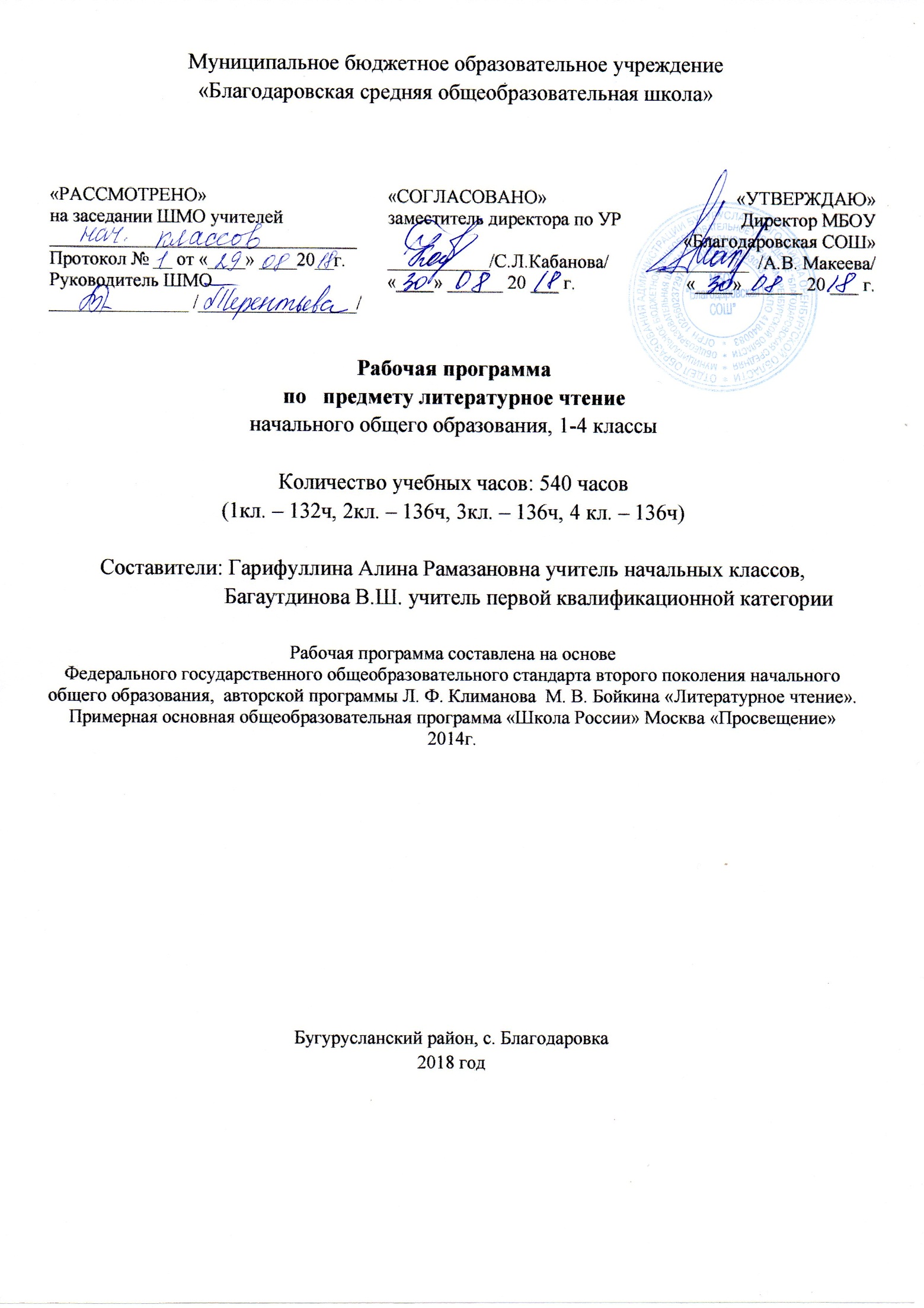 1. Пояснительная запискаРабочая программа курса «Литературное чтение» разработана на основе Федерального государственного образовательного стандарта начального общего образования, Концепции духовно-нравственного развития и воспитания личности гражданина России, планируемых результатов начального общего образования с учётом межпредметных и внутрипредметных связей, возрастных особенностей младших школьников, задачи формирования у младших школьников умения учиться, на основе авторской программы «Литературное чтение. 1-4 классы» (авторы: Л.Ф. Климанова, В.Г. Горецкий, М.В. Голованова, Л.А. Виноградская, М.В. Бойкина), которая является составной частью УМК «Школа России». «Литературное чтение»  один из основных предметов в обучении младших школьников. Он формирует общеучебный навык чтения и умение работать с текстом, пробуждает интерес к чтению художественной литературы и способствует общему развитию ребёнка, его духовно-нравственному и эстетическому воспитанию.Успешность изучения курса литературного чтения обеспечивает результативность по другим предметам начальной школы.Курс литературного чтения направлен на достижение следующих целей:овладение осознанным, правильным, беглым и выразительным чтением как базовым навыком в системе образования младших школьников; совершенствование всех видов речевой деятельности, обеспечивающих умение работать с разными видами текстов; развитие интереса к чтению и книге; формирование читательского кругозора и приобретение опыта в выборе книг и самостоятельной читательской деятельности;развитие художественно-творческих и познавательных способностей, эмоциональной отзывчивости при чтении художественных произведений; формирование эстетического отношения к слову и умения понимать художественное произведение;обогащение нравственного опыта младших школьников средствами художественной литературы; формирование нравственных представлений о добре, дружбе, правде и ответственности; воспитание интереса и уважения к отечественной культуре и культуре народов многонациональной России и других стран.«Литературное чтение» как учебный предмет в начальной школе имеет большое значение в решении задач не только обучения, но и воспитания.Знакомство учащихся с доступными их возрасту художественными произведениями, духовно-нравственное и эстетическое содержание которых активно влияет на чувства, сознание и волю читателя, способствует формированию личных качеств, соответствующих национальным и общечеловеческим ценностям. Ориентация учащихся на моральные нормы развивает у них умение соотносить свои поступки с этическими принципами поведения культурного человека, формирует навыки доброжелательного сотрудничества.Важнейшим аспектом литературного чтения является формирование навыка чтения и других видов речевой деятельности учащихся. Они овладевают осознанным и выразительным чтением, чтением текстов про себя, учатся ориентироваться в книге, использовать её для расширения своих знаний об окружающем мире.В процессе освоения курса у младших школьников повышается уровень коммуникативной культуры: формируются умения составлять диалоги, высказывать собственное мнение, строить монолог в соответствии с речевой задачей, работать с различными видами текстов, самостоятельно пользоваться справочным аппаратом учебника, находить информацию в словарях, справочниках и энциклопедиях.На уроках литературного чтения формируется читательская компетентность, помогающая младшему школьнику осознать себя грамотным читателем, способным к использованию читательской деятельности для своего самообразования. Грамотный читатель обладает потребностью в постоянном чтении книг, владеет техникой чтения и приёмами работы с текстом, пониманием прочитанного и прослушанного произведения, знанием книг, умением их самостоятельно выбрать и оценить.Курс литературного чтения пробуждает интерес учащихся к чтению художественных произведений. Внимание начинающего читателя обращается на словесно-образную природу художественного произведения, на отношение автора к героям и окружающему миру, на нравственные проблемы, волнующие писателя. Младшие школьники учатся чувствовать красоту поэтического слова, ценить образность словесного искусства.Изучение предмета «Литературное чтение» решает множество важнейших задач начального обучения и готовит младшего школьника к успешному обучению в средней школе.Основными задачами курса являются:развивать у учащихся способность воспринимать художественное произведение, сопереживать героям, эмоционально откликаться на прочитанное;учить школьников чувствовать и понимать образный язык художественного произведения, выразительные средства языка, развивать образное мышление;формировать умение воссоздавать художественные образы литературного произведения, развивать творческое и воссоздающее воображение учащихся и особенно ассоциативное мышление;развивать поэтический слух детей, накапливать эстетический опыт слушания произведений, воспитывать художественный вкус;формировать нравственные представления, суждения и оценки через анализ произведения, осмысление мотивов поступков героев, идентификацию себя с героями литературных произведений;обогащать чувственный опыт ребёнка, его реальные представления об окружающем мире и природе;формировать эстетическое отношение ребенка к жизни, приобщая его к чтению художественной литературы;формировать потребность в постоянном чтении книг, развивать интерес к самостоятельному литературному творчеству; создавать условия для формирования потребности в самостоятельном чтении художественных произведений, формировать читательскую самостоятельность;расширять кругозор детей через чтение книг различных жанров, разнообразных по содержанию и тематике, обогащать нравственно-эстетический и познавательный опыт ребёнка;обеспечивать развитие речи школьников, формировать навык чтения и речевые умения;работать с различными типами текстов, в том числе научно-познавательным.2. Описание места учебного предмета «Литературное чтение» в учебном планеРабочая программа по предмету «Литературное чтение» разработана для 1-4-х классов начальной школы.В соответствии с ООП НОО и учебным планом МБОУ Благодаровская СОШ курс «Литературное чтение» рассчитан на 540 ч. В 1-м классе на изучение литературного чтения отводится 132 ч (4 ч в неделю, 33 учебные недели): из них 92 ч (23 учебные недели) отводится урокам обучения чтению в период обучения грамоте и 40 ч (10 учебных недель)  урокам литературного чтения.Во 2-3-х классах на уроки литературного чтения отводится по 136 ч (4 ч в неделю, 34 учебные недели в каждом классе) и в 4-м классе – 136 ч (3,5 ч в неделю, 34 учебные недели).3. Личностные, метапредметные и предметные результаты освоения учебного курса «Литературное чтение»Реализация программы обеспечивает достижение выпускниками начальной школы следующих личностных, метапредметных и предметных результатов соответствии с требованиями ФГОС НОО:Личностные результаты:формирование чувства гордости за свою Родину, её историю, российский народ,становление гуманистических и демократических ценностных ориентации многонационального российского общества;формирование средствами литературных произведений целостного взгляда на мирединстве и разнообразии природы, народов, культур и религий;воспитание художественно-эстетического вкуса, эстетических потребностей, ценностей и чувств на основе опыта слушания и заучивания наизусть произведений художественной литературы;развитие этических чувств, доброжелательности и эмоционально-нравственной отзывчивости, понимания и сопереживания чувствам других людей;формирование уважительного отношения к иному мнению, истории и культуре других народов, выработка умения терпимо относиться к людям иной национальной принадлежности;овладение начальными навыками адаптации к школе, к школьному коллективу;принятие и освоение социальной роли обучающегося, развитие мотивов учебной деятельности и формирование личностного смысла учения;развитие самостоятельности и личной ответственности за свои поступки на основе представлений о нравственных нормах общения;развитие навыков сотрудничества со взрослыми и сверстниками в разных социальных ситуациях, умения избегать конфликтов и находить выходы из спорных ситуаций, умения сравнивать поступки героев литературных произведений со своими собственными поступками, осмысливать поступки героев;наличие мотивации к творческому труду и бережному отношению к материальным и духовным ценностям, формирование установки на безопасный, здоровый образ жизни.Метапредметные результаты:овладение способностью принимать и сохранять цели и задачи учебной деятельности, поиска средств её осуществления;освоение способами решения проблем творческого и поискового характера;формирование умения планировать, контролировать и оценивать учебные действия в соответствии с поставленной задачей и условиями её реализации, определять наиболее эффективные способы достижения результата;формирование умения понимать причины успеха/неуспеха учебной деятельностиспособности конструктивно действовать даже в ситуациях неуспеха;использование  знаково-символических  средств  представления  информации  окнигах;активное использование речевых средств для решения коммуникативных и познавательных задач;использование различных способов поиска учебной информации в справочниках, словарях, энциклопедиях и интерпретации информации в соответствии с коммуникативными и познавательными задачами;овладение навыками смыслового чтения текстов в соответствии с целями и задачами, осознанного построения речевого высказывания в соответствии с задачами коммуникации и составления текстов в устной и письменной формах;овладение логическими действиями сравнения, анализа, синтеза, обобщения, классификации по родовидовым признакам, установления причинно-следственных связей, построения рассуждений;готовность слушать собеседника и вести диалог, признавать различные точки зрения и право каждого иметь и излагать своё мнение и аргументировать свою точку зрения и оценку событий;умение договариваться о распределении ролей в совместной деятельности, осуществлять взаимный контроль в совместной деятельности, общей цели и путей её достижения, осмысливать собственное поведение и поведение окружающих;готовность конструктивно разрешать конфликты посредством учёта интересов сторон и сотрудничества.Предметными результатами изучения курса «Литературное чтение» является сформированность следующих умений:класс-воспринимать на слух художественный текст ( рассказ, стихотворение) в исполненииучителя, учащегося;-осмысленно, правильно читать целыми словами;-отвечать на вопросы учителя по содержанию прочитанного;-подробно пересказывать текст;-составлять устный рассказ по картинке;-заучивать наизусть небольшие стихотворения;-соотносить автора, название и героев прочитанных произведений:-различать рассказ и стихотворение.класс-делить текст на части, озаглавливать части;-выбирать наиболее точную формулировку главной мысли из ряда данных;-подробно и выборочно пересказывать текст;-составлять устный рассказ о герое прочитанного произведения по плану; -размышлять о характере и поступках героя;-относить	произведение	к	одному	из	жанров:	сказка,	пословица,	загадка,	песенка,скороговорка; различать народную и литературную ( авторскую) сказку;-находить в сказке зачин, концовку, троекратный повтор и другие сказочные приметы;-относить сказочных героев к одной из групп ( положительные, отрицательные, герои-помощники, нейтральные персонажи);-соотносить автора, название и героев прочитанных произведений.класс-воспринимать на слух тексты в исполнении учителя, учащихся; -осознанно, правильно, выразительно читать вслух;-самостоятельно	прогнозировать	содержание	текста	по	заглавию,	фамилии	автора,иллюстрации, ключевым словам;-самостоятельно читать про себя незнакомый текст, проводить словарную работу;-делить текст на части, составлять простой план;-самостоятельно формулировать главную мысль текста;-находить в тексте материал для характеристики героя;-подробно и выборочно пересказывать текст;-составлять рассказ-характеристику героя;-составлять устные и письменные описания;-по ходу чтения представлять картины, устно выражать ( рисовать) то, что представили;-высказывать	и	аргументировать	своё	отношение	к	прочитанному,	в	том	числе	кхудожественной стороне текста (что понравилось из прочитанного и почему);-относить произведения к жанрам рассказа, повести, пьесы по определённым признакам;-видеть в художественном тексте сравнения, эпитеты, олицетворения;-соотносить автора, название и героев прочитанных произведений.класс-воспринимать на слух тексты в исполнении учителя, учащихся;-осознанно, правильно, выразительно читать вслух;-самостоятельно прогнозировать содержание текста до чтения;-самостоятельно находить ключевые слова;-самостоятельно осваивать незнакомый текст (чтение про себя, задавание вопросов авторупо	ходу  чтения,	прогнозирование	ответов,	самоконтроль;	словарная	работа	по	ходучтения);-формулировать основную мысль текста;-составлять простой и сложный план текста;-писать сочинение на материале прочитанного с предварительной подготовкой;-аргументировано высказывать своё отношение к прочитанному, к героям, понимать иопределять свои эмоции;-понимать и формулировать своё отношение к авторской манере письма;-иметь собственные читательские приоритеты, уважительно относиться к предпочтениямдругих;-самостоятельно давать характеристику героя (портрет, черты характера и поступки, речь,отношение автора к герою; собственное отношение к герою);    -относить прочитанное произведение к определённому периоду (17 в., 18 в., 19 в., 20 в.,21в.); соотносить автора, нго произведения со временем их создания; с тематикой детскойлитературы;-относить	произведения	к	жанру	басни,	фантастической	повести	по	определённымпризнакам;-видеть языковые средства, использованные автором.4.Содержание курса         Обучение грамотеФонетика. Звуки речи. Осознание единства звукового состава слова и его значения. Установление числа и последовательности звуков в слове. Сопоставление слов, различающихся одним или несколькими звуками. Составление звуковых моделей слов. Сравнение моделей различных слов. Подбор слов к определённой модели.	Различение гласных и согласных звуков, гласных ударных и безударных, согласных твёрдых и мягких, звонких и глухих.Слог	как	минимальная	произносительная	единица.	Деление	слов	на	слоги.Определение места ударения. Смыслоразличительная роль ударения.Графика. Различение звука и буквы: буква как знак звука. Овладение позиционным способом обозначения звуков буквами. Буквы гласных как показатель твёрдости-мягкости согласных звуков. Функция букв е, ё, ю, я. Мягкий знак как показатель мягкости предшествующего согласного звука.Знакомство с русским алфавитом как последовательностью букв.Чтение. Формирование навыка слогового чтения (ориентация на букву, обозначающую гласный звук). Плавное слоговое чтение и чтение целыми словами со скоростью, соответствующей индивидуальному темпу ребёнка. Осознанное чтение слов, словосочетаний, предложений и коротких текстов. Чтение с интонациями и паузами в соответствии со знаками препинания. Развитие осознанности и выразительности чтения на материале небольших текстов и стихотворений.Знакомство с орфоэпическим чтением (при переходе к чтению целыми словами). Орфографическое чтение (проговаривание) как средство самоконтроля при письме под диктовку и при списывании. Виды речевой и читательской деятельности Умение слушать (аудирование)Восприятие на слух звучащей речи (высказывание собеседника, слушание различных текстов). Адекватное понимание содержания звучащей речи, умение отвечать на вопросы по содержанию прослушанного произведения, определение последовательности событий, осознание цели речевого высказывания, умение задавать вопросы по прослушанному учебному, научно-познавательному и художественному произведениям.Развитие умения наблюдать за выразительностью речи, за особенностью авторского стиля.ЧтениеЧтение вслух. Ориентация на развитие речевой культуры учащихся формирование у них коммуникативно-речевых умений и навыков.Постепенный переход от слогового к плавному, осмысленному, правильному чтению целыми словами вслух. Темп чтения, позволяющий осознать текст. Постепенное увеличение скорости чтения. Соблюдение орфоэпических и интонационных норм чтения. Чтение предложений с интонационным выделением знаков препинания. Понимание смысловых особенностей разных по виду и типу текстов, передача их с помощью интонирования. Развитие поэтического слуха. Воспитание эстетической отзывчивости на произведение. Умение самостоятельно подготовиться к выразительному чтению небольшого текста (выбрать тон и темп чтения, определить логические ударения и паузы).Развитие умения переходить от чтения вслух и чтению про себя.Чтение про себя. Осознание смысла произведения при чтении про себя (доступных по объёму и жанру произведений). Определение вида чтения (изучающее, ознакомительное, выборочное), умение находить в тексте необходимую информацию, понимание её особенностей.Работа с разными видами текстаОбщее представление о разных видах текста: художественном, учебном, научно-популярном — и их сравнение. Определение целей создания этих видов текста. Умение ориентироваться в нравственном содержании художественных произведении, осознавать сущность поведения героев.Практическое	освоение	умения	отличать	текст	от	набора	предложений.Прогнозирование содержания книги по её названию и оформлению.Самостоятельное определение темы и главной мысли произведения по вопросам и самостоятельное деление текста на смысловые части, их озаглавливание. Умение работать с разными видами информации.Участие в коллективном обсуждении: умение отвечать на вопросы, выступать по теме, слушать выступления товарищей, дополнять ответы по ходу беседы, используя текст. Привлечение справочных и иллюстративно-изобразительных материалов.Библиографическая культураКнига как особый вид искусства. Книга как источник необходимых знаний. Общее представление о первых книгах на Руси и начало книгопечатания. Книга учебная, художественная, справочная. Элементы книги: содержание или оглавление, титульный лист, аннотация, иллюстрации.Умение самостоятельно составить аннотацию.Виды информации в книге: научная, художественная (с опорой на внешние показатели книги, её справочно-иллюстративный материал.Типы книг (изданий): книга-произведение, книга-сборник, собрание сочинений, периодическая печать, справочные издания (справочники, словари, энциклопедии).Самостоятельный выбор книг на основе рекомендательного списка, алфавитного и тематического каталога. Самостоятельное пользование соответствующими возрасту словарями и другой справочной литературой.Работа с текстом художественного произведенияОпределение особенностей художественного текста: своеобразие выразительных средств языка (с помощью учителя). Понимание заглавия произведения, его адекватное соотношение с содержанием.Понимание нравственно-эстетического содержания прочитанного произведения, осознание мотивации поведения героев, анализ поступков героев с точки зрения норм морали. Осознание понятия «Родина», представления о проявлении любви к Родине в литературе разных народов (на примере народов России). Схожесть тем и героев в фольклоре разных народов. Самостоятельное воспроизведение текста с использованием выразительных средств языка (синонимов, антонимов, сравнений, эпитетов), последовательное воспроизведение эпизодов с использованием специфической для данного произведения лексики (по вопросам учителя), рассказ по иллюстрациям, пересказ.Характеристика героя произведения с использованием художественно-выразительных средств данного текста. Нахождение в тексте слов и выражений, характеризующих героя и события. Анализ (с помощью учителя) поступка персонажа и его мотивов. Сопоставление поступков героев по аналогии или по контрасту. Характеристика героя произведения: портрет, характер, выраженные через поступки и речь. Выявление авторского отношения к герою на основе анализа текста, авторских помет, имён героев.Освоение разных видов пересказа художественного текста: подробный, выборочный и краткий (передача основных мыслей).Подробный пересказ текста (деление текста на части, определение главной мысли каждой части и всего текста, озаглавливание каждой части и всего текста): определение главной мысли фрагмента, выделение опорных или ключевых слов, озаглавливание; план (в виде назывных предложений из текста, в виде вопросов, в виде самостоятельно сформулированных высказываний) и на его основе подробный пересказ всего текста.Самостоятельный выборочный пересказ по заданному фрагменту: характеристика героя произведения (выбор слов, выражений в тексте, позволяющих составить рассказ о герое), описание места действия (выбор слов, выражений в тексте, позволяющих составить данное описание на основе текста). Вычленение и сопоставление эпизодов из разных произведений по общности ситуаций, эмоциональной окраске, характеру поступков героев.Развитие наблюдательности при чтении поэтических текстов. Развитие умения предвосхищать (предвидеть) ход развития сюжета, последовательности событий.Работа с научно-популярным, учебным и другими текстамиПонимание заглавия произведения, адекватное соотношение с его содержанием. Определение особенностей учебного и научно-популярного текстов (передача информации). Знакомство с простейшими приёмами анализа различных видов текста: установление причинно-следственных связей, определение главной мысли текста. Деление текста на части. Определение микротем. Ключевые или опорные слова. Построение алгоритма деятельности по воспроизведению текста. Воспроизведение текстаопорой на ключевые слова, модель, схему. Подробный пересказ текста. Краткий пересказ текста (выделение главного в содержании текста). Умение работать с учебными заданиями, обобщающими вопросами и справочным материалом.Умение говорить (культура речевого общения)Осознание диалога как вида речи. Особенности диалогического общения: умение понимать вопросы, отвечать на них и самостоятельно задавать вопросы по тексту; внимательно выслушивать, не перебивая, собеседника и в вежливой форме высказывать свою точку зрения по обсуждаемому произведению (художественному, учебному, научно-познавательному). Умение проявлять доброжелательность к собеседнику. Доказательство собственной точки зрения с опорой на текст или личный опыт. Использование норм речевого этикета в процессе общения. Знакомство с особенностями национального этикета на основе литературных произведений.Работа со словом (распознавать прямое и переносное значение слов, их многозначность), целенаправленное пополнение активного словарного запаса. Работа со словарями.Умение построить монологическое речевое высказывание небольшого объёма с опорой на авторский текст, по предложенной теме или в форме ответа на вопрос. Формирование грамматически правильной речи, эмоциональной выразительности и содержательности. Отражение основной мысли текста в высказывании. Передача содержания прочитанного или прослушанного с учётом специфики научно-популярного, учебного и художественного текстов. Передача впечатлений (из повседневной жизни, художественного произведения, изобразительного искусства) в рассказе (описание, рассуждение, повествование). Самостоятельное построение плана собственного высказывания. Отбор и использование выразительных средств (синонимы, антонимы, сравнения) с учётом особенностей монологического высказывания.Устное сочинение как продолжение прочитанного произведения, отдельных его сюжетных линий, короткий рассказ по рисункам либо на заданную тему.Письмо (культура письменной речи)Нормы письменной речи: соответствие содержания заголовку (отражение темы, места действия, характеров героев), использование в письменной речи выразительных средств языка (синонимы, антонимы, сравнения) в мини-сочинениях (повествование, описание, рассуждение), рассказ на заданную тему, отзыв о прочитанной книге.Круг детского чтенияЗнакомство с культурно-историческим наследием России, с общечеловеческими ценностями.Произведения устного народного творчества разных народов (малые фольклорные жанры, народные сказки о животных, бытовые и волшебные сказки народов России и зарубежных стран). Знакомство с поэзией А.С. Пушкина, М.Ю. Лермонтова, Л.Н. Толстого, А.П. Чехова и других классиков отечественной литературы XIX—XX вв., классиков детской литературы, знакомство с произведениями современной отечественной (с учётом многонационального характера России) и зарубежной литературы, доступными для восприятия младших школьников.Тематика чтения обогащена введением в круг чтения младших школьников мифов Древней Греции, житийной литературы и произведений о защитниках и подвижниках Отечества.Книги разных видов: художественная, историческая, приключенческая, фантастическая, научно-популярная, справочно-энциклопедическая литература, детские периодические издания.Основные темы детского чтения: фольклор разных народов, произведения о Родине, природе, детях, братьях наших меньших, добре, дружбе, честности, юмористические произведения.Литературоведческая пропедевтика(практическое освоение)Нахождение в тексте художественного произведения (с помощью учителя) средств выразительности: синонимов, антонимов, эпитетов, сравнений, метафор и осмысление их значения.Первоначальная ориентировка в литературных понятиях: художественное произведение, искусство слова, автор (рассказчик), сюжет (последовательность событий), тема. Герой произведения: его портрет, речь, поступки, мысли, отношение автора к герою.Общее представление об особенностях построения разных видов рассказывания: повествования (рассказ), описания (пейзаж, портрет, интерьер), рассуждения (монолог героя, диалог героев). Сравнение прозаической и стихотворной речи (узнавание, различение), выделение особенностей стихотворного произведения (ритм, рифма).Фольклорные и авторские художественные произведения (их различение).Жанровое разнообразие произведений. Малые фольклорные формы (колыбельные песни, потешки, пословицы, поговорки, загадки): узнавание, различение, определение основного смысла. Сказки о животных, бытовые, волшебные. Художественные особенности сказок: лексика, построение (композиция). Литературная (авторская) сказка.Рассказ, стихотворение, басня — общее представление о жанре, наблюдение за особенностями построения и выразительными средствами.Творческая деятельность обучающихся(на основе литературных произведений)Интерпретация текста литературного произведения в творческой деятельности учащихся: чтение по ролям, инсценирование, драматизация, устное словесное рисование, знакомство с различными способами работы с деформированным текстом и ис-пользование их (установление причинно-следственных связей, последовательности событий, изложение с элементами сочинения, создание собственного текста на основе художественного произведения (текст по аналогии), репродукций картин художников, по серии иллюстраций к произведению или на основе личного опыта). Развитие умения различать состояние природы в различные времена года, настроение людей, оформлять свои впечатления в устной или письменной речи. Сравнивать свои тексты с художественными текстами-описаниями, находить литературные произведения, созвучные своему эмоциональному настрою, объяснять свой выбор.Распределение учебных часов по разделам рабочей программыв соответствии с учебным планомТематическое планирование с определением основных видовучебной деятельности учащихся1-й класс(132 часа  – 4 часа в неделю)2-й класс(136 часов  – 4 часа в неделю)3-й класс(136 часов  – 4 часа в неделю)4-й класс(119 часов  – 3,5 часа в неделю)8. Описание материально-технического обеспечения образовательного процесса№ п/пРазделы, темыКоличество часовКоличество часовКоличество часовКоличество часовКоличество часовКоличество часов№ п/пРазделы, темыАвторская  программаРабочая программаРабочая программа по классамРабочая программа по классамРабочая программа по классамРабочая программа по классам№ п/пРазделы, темыАвторская  программаРабочая программа1 кл.2 кл.3 кл.4 кл.ОБУЧЕНИЕ ГРАМОТЕ1.Добукварный период1414142.Букварный период5362623.Послебукварный период1616164.Резервные уроки9ЛИТЕРАТУРНОЕ ЧТЕНИЕ5.Вводный урок по курсу литературного чтения4411116.Жили-были буквы7777.Сказки, загадки, небылицы7778.Апрель, апрель. Звенит капель...5559.И в шутку и всерьёз212171410.Я и мои друзья171771011.О братьях наших меньших181861212.Устное народное творчество2929151413.Люблю природу русскую. Осень88814.Русские писатели14141415.Из детских журналов99916.Люблю природу русскую. Зима99917.Писатели – детям 17171718.Люблю природу русскую. Весна99919.Литература зарубежных стран12121220.Самое великое чудо на свете664221.Поэтическая тетрадь 111111122.Великие русские писатели26262623.Поэтическая тетрадь 214141624.Литературные сказки252491525.Были – небылицы10101026.Люби живое16161627.Собирай по ягодке – наберёшь  кузовок12121228.По страницам детских журналов88929.Зарубежная литература232391430.Летописи, былины, жития119931.Чудесный мир классики22212132.Поэтическая тетрадь25212133.Делу время – потехе час98834.Страна детства87735.Природа и мы12101036.Родина87737.Страна Фантазия76638.Резервные часы13 21Итого:540 ч523 ч132 ч136 ч136 ч119 чТематическое планированиеХарактеристика деятельности учащихсяОБУЧЕНИЕ ГРАМОТЕ (ЧТЕНИЕ) (92 ч)ОБУЧЕНИЕ ГРАМОТЕ (ЧТЕНИЕ) (92 ч)Добукварный период (14 ч)Добукварный период (14 ч)«Азбука»  первая учебная книга. Условные обозначения «Азбуки» и элементы учебной книги(обложка, титульный лист, иллюстрации, форзац).Правила поведения на уроке. Правила работы с учебной книгой.Ориентироваться в «Азбуке». Называть и показывать элементы учебной книги (обложка, титульный лист, иллюстрации, форзац).Называть условные знаки, объяснять значение каждого знака, рассказывать об их роли при работе с «Азбукой». Рассказывать, как правильно обращаться с учебной книгой: бережно раскрывать, переворачивать страницы, не загибать их, а использовать закладку и т.д. Использовать эти правила при работе с «Азбукой». Отвечать на вопросы учителя о правилах поведения на уроке и соблюдать эти правила в учебной работе (правильно сидеть, поднимать руку перед ответом, вставать при ответе, отвечать громко и чётко, слушать учителя и выполнять его указания, слушать ответы товарищей). Оценивать результаты своей работы на уроке.Речь устная и письменная. Предложение.Первые школьные впечатления. Пословицы и поговорки об учении. Правила поведения на уроке. Правила работы в группе. Речевой этикет в ситуациях учебного общения: приветствие, прощание, извинение, благодарность, обращение с просьбой.Роль знаний в жизни человека.Принимать учебную задачу урока и осуществлять её решение под руководством учителя в процессе выполнения учебных действий. Практически различать речь устную (говорение, слушание) и речь письменную (письмо, чтение). Выделять из речи предложения. Определять на слух количество предложений в высказывании. Отвечать на вопросы по сюжетной картинке.Соблюдать речевой этикет в ситуации учебного общения.Внимательно слушать то, что говорят другие. Отвечать на вопросы учителя. Включаться в групповую работу, связанную с общением; рассказывать товарищам о своих впечатлениях, полученных в первый школьный день; внимательно, не перебивая, слушать ответы товарищей, высказывать своё мнение о выслушанных рассказах в доброжелательной форме.Воспроизводить сюжеты знакомых сказок с опорой на иллюстрации.Объяснять смысл пословицы; применять пословицу в устной речи. Рассуждать о роли знаний в жизни человека, приводить примеры.Распределять на группы предметы по существенным признакам, определять основания для классификации. Различать родовидовые понятия. Правильно употреблять в речи слова-названия отдельных предметов (ранец, учебник; кукла, мяч, кубик), и слова с общим значением (учебные вещи; игрушки).Оценивать результаты своей работы на уроке.Слово и предложение. Выделение слов из предложения. Различение слова и предложения. Различение слова и обозначаемого им предмета. Значение слова. Графическое изображение слова в составе предложения.Пословицы о труде и трудолюбии.Принимать учебную задачу урока. Осуществлять решение учебной задачи под руководством учителя.Рассказывать сказку с опорой на иллюстрации. Разыгрывать сценки из сказки.Делить предложения на слова. Воспринимать слово как объект изучения. Определять на слух количество слов в предложении. Выделять отдельные слова из предложений. Составлять простейшие предложения и моделировать их с помощью схем. Составлять предложения по заданным схемам. «Читать» предложения по схемам.Произносить по образцу предложения с восклицательной интонацией. Соотносить произнесённое предложение со схемой. Объяснять значение восклицательного знака в схеме предложения.Отвечать на вопросы по сюжетной картинке.Составлять предложения по сюжетной картинке в соответствии с заданными схемами. Различать предмет и слово, его называющее. Различать слово и предложение по их функциям (без термина). Делать под руководством учителя вывод: предложения сообщают что-то, передают наши мысли, а слова — называют что-то.Распределять на группы предметы по существенным признакам: сравнивать предметы, выделять в них общее и различное, называть группу предметов одним словом.Приводить примеры пословиц о труде и трудолюбии. Объяснять смысл пословиц. Рассуждать о роли труда в жизни людей. Объяснять значение слова «трудолюбие». Строить высказывания о своем отношении к трудолюбивым людям и о своей готовности помогать взрослым. Отвечать на итоговые вопросы урока и оценивать свою работу на уроке.Слог.Слог как минимальная произносительная единица языка. Деление слов на слоги. Определение количества слогов в словах. Графическое изображение слова, разделённого на слоги.Составление небольших рассказов по сюжетным картинкам, по материалам собственных наблюдений. Дикие и домашние животные. Забота о животных.Принимать учебную задачу урока. Осуществлять решение учебной задачи под руководством учителя.Отвечать на вопросы учителя по иллюстрации к сказке.Рассказывать сказку с опорой на иллюстрации.Воспринимать слово как объект изучения, материал для анализа. Произносить слова по слогам.Делить слова на слоги, определять количество слогов в словах. Контролировать свои действия при делении слов на слоги. Моделировать слова при помощи схем. Приводить примеры слов, состоящих из заданного количества слогов.Устанавливать слоговой состав слов, называющих изображённые предметы. Соотносить предметную картинку и схему слова; объяснять данное соответствие.Отвечать на вопросы к иллюстрации. Составлять предложения на заданную тему.Группировать слова по общему признаку (домашние и дикие животные). Строить высказывания о своих домашних питомцах, об уходе за ними, о своём отношении к животным.Отвечать на итоговые вопросы урока. Оценивать свою работу на уроке.Ударение. Ударный слог.Определение ударного слога в слове. Обозначение ударения на модели слова (слогоударные схемы).Составление небольших рассказов повествовательного характера по сюжетным картинкам, по материалам собственных наблюдений. Семья. Взаимоотношения в дружной семье.Принимать учебную задачу урока. Осуществлять решение учебной задачи под руководством учителя.Отвечать на вопросы учителя по иллюстрации.Воспринимать слово как объект изучения, материал для анализа. Выделять ударный слог при произнесении слова (большей силой голоса, протяжным произношением). Определять на слух ударный слог в словах.Называть способы выделения ударного слога в слове (в том числе: «позвать» слово, «спросить» слово).Обозначать ударный слог на схеме слова условным знаком.Подбирать слова к заданным схемам и приводить примеры слов с ударением на первом, втором или третьем слоге.Соотносить слово, называющее изображённый предмет, со схемой-моделью, обосновывать свой выбор.Классифицировать слова по количеству слогов и месту ударения.Составлять рассказы по иллюстрации и на основе жизненных впечатлений. Строить высказывания о своей семье. Рассуждать о том, какие взаимоотношения должны быть в дружной семье. Приводить примеры проявления своего уважительного отношения к старшим членам семьи, заботы о младших. Объяснять смысл поговорки.Контролировать свои действия при делении слов на слоги, определении ударного слога.Отвечать на итоговые вопросы урока. Оценивать свою работу на уроке.Звуки в окружающем мире и в речи. Упражнения в произнесении и слышании изолированных звуков. Составление небольших рассказов повествовательного характера по сюжетным картинкам, по материалам собственных игр, занятий, наблюдений. Игры и забавы детей.Принимать учебную задачу урока. Осуществлять решение учебной задачи под руководством учителя.Наблюдать, какие неречевые звуки нас окружают.Слушать, различать и воспроизводить некоторые неречевые звуки. Приводить примеры неречевых звуков.Практически различать речевые и неречевые звуки.Делать вывод: «Звуки мы произносим и слышим».Произносить и слышать изолированные звуки. Составлять рассказ по рисунку и опорным словам. Составлять устные рассказы об играх детей с опорой на иллюстрации и о своих любимых забавах на основе жизненных впечатлений. Рассказывать о своих отношениях с товарищами. Рассуждать о том, как следует вести себя во время игры. Отвечать на итоговые вопросы урока и оценивать свою работу на уроке.Звуки в словах. Интонационное выделение звука на фоне слова. Единство звукового состава слова и его значения. Звуковой анализ слова. Сопоставление слов, различающихся одним звуком.Гласные и согласные звуки, их особенности. Слогообразующая функция гласных звуков. Моделирование звукового состава слова.Составление небольших рассказов повествовательного характера по сюжетным картинкам, по материалам собственных наблюдений. Природа родного края.Принимать учебную задачу урока. Осуществлять решение учебной задачи под руководством учителя.Воспринимать слово как объект изучения, материал для анализа. Воспроизводить заданный учителем образец интонационного выделения звука в слове.Анализировать слово с опорой на его модель: определять количество слогов, называть ударный слог, определять количество и последовательность звуков в слове, количество звуков в каждом слоге, выделять и называть звуки в слове по порядку.Определять в звучащей речи слова с заданным звуком, подбирать свои примеры.Группировать слова по первому (последнему) звуку.Составлять устные рассказы по сюжетной картинке. Строить высказывания о своём отношении к красоте родной природы.Соотносить слово, называющее изображённый предмет, с разными слого-звуковыми моделями, находить модель слова, обосновывать свой выбор. Наблюдать за артикуляцией гласных и согласных звуков, выявлять различия. Называть особенности гласных и согласных звуков. Различать графические обозначения гласных и согласных звуков, использовать их при моделировании слов.Наблюдать, как гласный образует слог. Делать вывод (под руководством учителя) о том, что гласные образуют слоги.Работать в паре: задавать друг другу вопросы по рисунку, внимательно слушать ответ товарища, совместно строить высказывания на заданную тему, составлять из них рассказ.Соотносить рисунки и схемы: называть, что изображено на предметной картинке, соотносить звуковую форму слова и его модель.Контролировать свои действия и действия партнера при решении познавательной задачи.Отвечать на итоговые вопросы урока. Оценивать свою работу на уроке.Слог-слияние. Выделение слияния согласного звука с гласным, согласного звука за пределами слияния. Графическое изображение слога-слияния. Работа с моделями слов, содержащими слог-слияние, согласный звук за пределами слияния. Составление небольших рассказов повествовательного характера по сюжетным картинкам, по материалам собственных наблюдений. Правила безопасного поведения в бытуПринимать учебную задачу урока. Осуществлять решение учебной задачи под руководством учителя.Различать гласные и согласные звуки, называть основные отличительные признаки.Воспринимать слово как объект изучения, материал для анализа. Наблюдать, как образуется слог-слияние в процессе слого-звукового анализа.Выделять слоги-слияния и звуки за пределами слияния в словах. Доказывать, почему выделенный слог является слиянием. Различать графические обозначения слогов-слияний и звуков за пределами слияния, использовать их при моделировании слов. Составлять предложения с опорой на рисунки и схемы. Работать со схемами-моделями слов: соотносить слово, называющее предмет, со слого-звуковой моделью, доказывать соответствие. Устанавливать количество слогов и их порядок, протяжно произносить каждый слог.Находить и называть слог-слияние и примыкающие звуки на слух и с опорой на схему. Подбирать слова, содержащие слог-слияние, к заданной схеме. Соотносить слово, называющее предмет, со схемой-моделью.Отвечать на вопросы по сюжету сказки. Рассуждать о необходимости соблюдать правила безопасного поведения в отсутствие взрослых. Объяснять смысл пословицы. Различать родо-видовые понятия.Работать в паре: задавать друг другу вопросы по рисунку, отвечать на вопросы товарища, выслушивать и оценивать ответ товарища.Контролировать свои действия при решении познавательной задачи.Отвечать на итоговые вопросы урока. Оценивать свою работу на урокеПовторение и обобщение пройденного материала.Слого-звуковой анализ слов. Работа со схемами-моделями.Любимые сказки.Принимать учебную задачу урока. Осуществлять решение учебной задачи под руководством учителя.Использовать термины «речь», «предложение», «слово», «слог», «ударение», «звук», «гласный», «согласный», «слог-слияние».Вычленять из звучащей речи предложения, делить их на слова. Определять количество предложений в звучащей речи.Моделировать предложения, фиксировать их в схеме.Определять порядок слов в предложении.Делить слова на слоги. Определять количество слогов в слове. Выделять ударный слог. Выделять слог-слияние и звуки за пределами слияния в словах.Устанавливать количество, последовательность звуков и характер их связи в слогах (слияние, вне слияния) и в слове в целом.Моделировать с помощью схем слова, слоги.Объяснять графические обозначения в схемах-моделях (ударение, слоговые границы, согласные вне слияния, слияния).Отвечать на вопросы учителя по иллюстрации к сказке.Анализировать серии сюжетных картинок: определять их последовательность, устанавливать правильную последовательность при её нарушении, реконструировать события и объяснять ошибки художника.Рассказывать сказки с опорой на иллюстрации. Называть свои самые любимые сказки. Обосновывать свой выбор (объяснять, почему именно эти сказки самые любимые).Объяснять смысл поговорки «Повторение — мать учения». Под руководством учителя анализировать полученную на предыдущих уроках информацию, делать вывод о приобретении важных новых знаний и умений, обобщать эти знания, оценивать свою работу на уроках. Строить высказывания о своих первых достижениях в обучении грамоте. Обобщать под руководством учителя изученный материал, отвечая на вопрос: «Что узнали на уроках чтения?» Гласный звук а, буквы А, а. Особенности произнесения звука а. Характеристика звука [а]. Буквы А, а как знак звука [а]. Печатные и письменные буквы. Буквы заглавные (большие) и строчные (маленькие).Знакомство с «лентой букв».Составление небольших рассказов повествовательного характера по сюжетным картинкам.Русские народные и литературные сказки. Пословицы и поговорки об азбуке и пользе чтения.Принимать учебную задачу урока. Осуществлять решение учебной задачи под руководством учителя.Отвечать на вопросы по сюжетной картинке.Производить слого-звуковой анализ слова с изучаемым звуком (астры). Выделять звук [а] в процессе слого-звукового анализа с опорой на предметный рисунок и схему-модель слова. Наблюдать над особенностями произнесения звука [а]. Характеризовать выделенный звук с опорой на таблицу. Доказывать, что звук [а] гласный.Слышать звук [а] в произносимых словах, определять место нового звука в слове.Приводить примеры слов со звуком [а] в начале, середине, конце слова.Узнавать, сравнивать и различать заглавную и строчную, печатные и письменные буквы А, а. Соотносить звук [а] и букву, его обозначающую. Опознавать новые буквы в словах и текстах на страницах азбуки.Составлять рассказ по сюжетной картинке сначала по вопросам учителя, а затем самостоятельно составлять связный рассказ по этой картинке.Объяснять смысл пословиц и поговорок. Строить высказывания о пользе чтения.Пересказывать сказку по серии картинок. Читать предложение с восклицательной интонацией (А-а-а!). Работать в паре при выполнении задания на соотнесение рисунка и схемы: анализировать задание, определять его цель, распределять между собой предметные картинки; отвечать на вопрос к заданию; обнаруживать несоответствие между словом, называющим изображённый предмет, и схемой-моделью, исправлять ошибку, выслушивать ответ товарища, оценивать правильность выполнения задания в доброжелательной форме.Определять место изученной буквы на «ленте букв».Контролировать свои действия при решении познавательной задачи.Отвечать на итоговые вопросы урока. Оценивать свою работу на уроке.Гласный звук о, буквы О, о.Особенности произнесения звука, его характеристика. Буквы О, о как знаки звука о. Составление небольших рассказов повествовательного характера по сюжетным картинкам, по материалам собственных игр, занятий, наблюдений. Взаимопомощь.Принимать учебную задачу урока. Осуществлять решение учебной задачи под руководством учителя.Производить слого-звуковой анализ слова с изучаемым звуком (окуни). Выделять звук [о] в процессе слого-звукового анализа с опорой на предметный рисунок и схему-модель слова. Наблюдать над особенностями произнесения звука [о].Характеризовать выделенный звук с опорой на таблицу. Доказывать, что звук [о] гласный.Распознавать на слух звук [о] в словах, определять место нового звука в слове.Приводить примеры слов со звуком [о] в начале, середине, конце слова.Узнавать, сравнивать и различать заглавную и строчную, печатные и письменные буквы О, о. Находить слова с буквами О, о в текстах на страницах «Азбуки». Соотносить звук [о] и букву о.Составлять рассказ по сюжетной картинке.Объяснять смысл пословиц и поговорок.Рассуждать о взаимопомощи. Приводить примеры ситуаций, когда людям требуется помощь. Строить высказывания о своей готовности помогать людям. Объяснять значение слова «взаимопомощь».Читать предложение с восклицательной интонацией (О-о-о!). Работать в паре: находить на сюжетной картинке предметы, в названиях которых есть звук [о], называть слова по очереди, не перебивая друг друга, оценивать результаты совместной работы. Обнаруживать несоответствие между словом, называющим изображённый предмет, и его схемой-моделью. Исправлять ошибку.Определять место изученной буквы на «ленте букв».Контролировать свои действия при решении познавательной задачи.Отвечать на итоговые вопросы урока. Оценивать свою работу на уроке.Гласный звук и, буквы И, и. Особенности произнесения звука, его характеристика.Наблюдение над значением слов.Включение слов в предложения. Дружба и взаимоотношения между друзьями.Принимать учебную задачу урока. Осуществлять решение учебной задачи под руководством учителя.Производить слого-звуковой анализ слова с изучаемым звуком (иголка). Выделять звук [и] в процессе слого-звукового анализа с опорой на предметный рисунок и схему-модель слова. Наблюдать над особенностями произнесения звука [и].Характеризовать выделенный звук с опорой на таблицу. Доказывать, что звук [и] гласный.Слышать звук [и] в произносимых словах, определять место нового звука в слове.Приводить примеры слов со звуком [и] в начале, середине, конце слова.Узнавать, сравнивать и различать заглавную и строчную, печатную и письменную буквы И, и. Соотносить звук [и] и букву, его обозначающую. Находить слова с буквами И, и в текстах на страницах «Азбуки». Составлять предложения по сюжетной картинке. Строить высказывания о своём отношении к красоте родной природы, о необходимости бережного отношения к ней.Рассказывать о своём самом лучшем друге, о своём отношении к нему. Использовать в своём высказывании слово «взаимопомощь». Объяснять значение слова «дружба».Составлять предложения со словом и. Включать слово и в предложение. Обнаруживать нарушение последовательности картинок к сказке. Восстанавливать порядок картинок в соответствии с последовательностью событий в сказке. Рассказывать сказку. Объяснять смысл пословицы.Называть предметы, изображённые на предметных картинках и делать вывод: одно слово (иголки) может называть разные предметы.Работать в группе: отвечать по очереди, произносить слова отчетливо, внимательно слушать ответы каждого члена группы, контролировать и оценивать правильность ответов.Работать в паре: предлагать свой вариант предложения о ежике, внимательно слушать и оценивать предложение, составленное товарищем, обсуждать предложенные варианты, выбирать наиболее удачный, договариваться, кто будет отвечать перед классом.Работать в паре — сочинять вместе с товарищем новый вариант конца сказки: обсуждать возможные варианты, выбирать наиболее удачный, высказывать своё мнение, аргументировать свой выбор, договариваться, кто будет выступать перед классом.Определять место изученной буквы на «ленте букв».Контролировать свои действия при решении познавательной задачи.Отвечать на итоговые вопросы урока. Оценивать свою работу на уроке.Гласный звук ы, буква ы. Особенности произнесения нового звука. Характеристика нового звука. Буква ы как знак звука ы. Особенности буквы ы. Наблюдения за изменением формы слова (единственное и множественное число).Наблюдения за смыслоразличительной ролью звуков. Сопоставление слов, различающихся одним звуком. Единство звукового состава слова и его значения.Учение  это труд. Обязанности ученика.Принимать учебную задачу урока. Осуществлять решение учебной задачи под руководством учителя.Наблюдать за изменением формы слова (шар  шары). Устанавливать сходство и различие слов.Производить слого-звуковой анализ слова с изучаемым звуком (шары). Выделять звук [ы] в процессе слого-звукового анализа с опорой на предметный рисунок и схему-модель слова. Наблюдать над особенностями произнесения звука [ы].Характеризовать выделенный звук с опорой на таблицу. Доказывать, что звук [ы] гласный.Слышать звук [ы] в произносимых словах, определять место нового звука в слове. Приводить примеры слов со звуком [ы]. На основе наблюдений над словами с новым звуком делать вывод (под руководством учителя) о том, что звук [ы] употребляется только в слияниях.Узнавать новую букву, сравнивать и различать печатную и письменную букву ы. Характеризовать особенности буквы ы (бывает только строчная, состоит из двух частей). Соотносить звук [ы] и букву, его обозначающую. Находить слова с буквой ы в текстах на страницах «Азбуки». Составлять рассказ по сюжетной картинке.Наблюдать за смыслоразличительной ролью звуков (мишка  мышка).Воспроизводить диалог героев сказки. Объяснять смысл пословицы. Формулировать (под руководством учителя) обязанности ученика на основе осознания собственного учебного опыта. Делать вывод: учение — это труд. Высказывать свои суждения по проблеме: «Какую роль играет учение в жизни человека?» Строить высказывания о своём отношении к учебному труду. Работать в паре: придумывать слова с изученными гласными, отвечать по очереди, произносить слова отчётливо, внимательно слушать ответ товарища, оценивать его правильность, контролировать и оценивать правильность собственных действий при выполнении задания, оценивать результаты совместной работы.Определять место изученной буквы на «ленте букв».Контролировать свои действия при решении познавательной задачи.Отвечать на итоговые вопросы урока. Оценивать свою работу на уроке.Гласный звук у, буквы У, у. Особенности произнесения нового звука. Характеристика нового звука.Повторение гласных звуков [а], [о], [и], [ы].Ученье  путь к уменью. Качества прилежного ученикаПринимать учебную задачу урока. Осуществлять решение учебной задачи под руководством учителя.Составлять рассказ по сюжетной картинке.Производить слого-звуковой анализ слова с изучаемым звуком (утка). Выделять звук [у] в процессе слого-звукового анализа с опорой на предметный рисунок и схему-модель слова. Наблюдать над особенностями произнесения звука [у]. Характеризовать выделенный звук с опорой на таблицу. Доказывать, что звук [у] гласный.Слышать звук [у] в произносимых словах, определять место нового звука в слове.Приводить примеры слов со звуком [у] в начале, середине, конце слова.Узнавать, сравнивать и различать заглавные и строчные, печатные и письменные буквы У, у. Соотносить звук [у] и букву, его обозначающую. Находить слова с буквами У, у в текстах на страницах «Азбуки». Соотносить предметные картинки и схемы-модели слов.Составлять рассказ по сюжетной картинке.Объяснять роль восклицательного знака. Соблюдать восклицательную интонацию при чтении восклицательных предложений (Ау!). Характеризовать особенности изученных гласных звуков.Работать в группе: совместно определять цель задания, называть слова по очереди, контролировать правильность ответов друг друга, определять, кто будет выступать перед классом (рассказывать о результатах совместной работы: как работали (дружно, соблюдали правила работы в группе, придумали много слов), кто победил).Отвечать на вопросы: «Кто такой — прилежный ученик?», «Кого из моих одноклассников можно назвать прилежным учеником?» Называть качества прилежного ученика.Определять место изученной буквы на «ленте букв». Контролировать свои действия при решении познавательной задачи.Оценивать свои достижения и достижения других учащихся.Букварный период (62 ч)Букварный период (62 ч)Согласные звуки н, н’, буквы Н, н. Твёрдость и мягкость согласных звуков. Смыслоразличительная функция твёрдых и мягких согласных звуков. Обозначение твёрдых и мягких согласных на схеме-модели слова. Функция букв, обозначающих гласный звук в открытом слоге.Способ чтения прямого слога (ориентация на букву, обозначающую гласный звук).Чтение слияний согласного с гласным в слогах. Знакомство с двумя видами чтения  орфографическим и орфоэпическим.Чтение предложений с интонацией и паузами в соответствии со знаками препинания.Любовь к Родине. Труд на благо Родины.Принимать учебную задачу урока. Осуществлять решение учебной задачи под руководством учителя.Составлять рассказ по сюжетной картинке.Производить слого-звуковой анализ слов с изучаемыми звуками (барабан, конь). Выделять звуки н, н’ в процессе слого-звукового анализа, наблюдать над особенностями произнесения новых звуков.Характеризовать выделенные звуки с опорой на таблицу, доказывать, что звуки согласные, сравнивать их. Слышать и различать звуки н, н’ в словах. Обозначать твёрдость и мягкость согласных на схемах-моделях. Сопоставлять слова, различающиеся одним звуком.Приводить примеры слов с новыми звуками.Узнавать, сравнивать и различать заглавные и строчные, печатные и письменные буквы Н, н. Соотносить новые звуки и буквы Н, н их обозначающие. Делать вывод о том, что звуки н, н’ обозначаются одинаково, одной и той же буквой. Наблюдать работу буквы гласного как показателя твёрдости предшествующего согласного звука (буквы а, о, у, ы) или как показателя мягкости предшествующего согласного звука (буква и).Ориентироваться на букву гласного при чтении слогов-слияний с изменением буквы гласного.Составлять слоги-слияния из букв разрезной азбуки. Выбирать букву гласного звука в зависимости от твёрдости или мягкости предшествующего согласного (н или н’).Составлять рассказ по сюжетной картинке.Самостоятельно читать предложения (Но! Но! Но!).Наблюдать над расхождением написания слов (оно, она, они) с их звуковой формой. Проговаривать слова так, как они написаны (орфографическое чтение). Воспроизводить звуковую форму слова по его буквенной записи с учётом орфоэпических правил (орфоэпическое чтение). Сравнивать два вида чтения.Наблюдать употребление заглавной буквы в именах.Составлять устные высказывания по иллюстрациям.Объяснять смысл пословиц.Составлять высказывания о любви к Родине. Рассуждать о необходимости трудиться на благо родной страны.Читать предложения с паузами и интонацией в соответствии со знаками препинания.Воспроизводить сказку по серии рисунков. Строить собственные высказывания о любви к Родине.Определять разные значения одного слова. Определять место изученной буквы на «ленте букв». Соотносить все изученные буквы со звуками. Сравнивать, группировать и классифицировать все изученные буквы.Контролировать свои действия при решении познавательной задачи.Отвечать на итоговые вопросы урока и оценивать свои достижения на уроке.Согласные звуки с, с’, буквы С, с. Особенности артикуляции новых звуков.Формирование навыка слогового чтения. Чтение слогов с новой буквой.Чтение слов с новой буквой, чтение предложений и короткого текста.Чтение предложений с интонацией и паузами в соответствии со знаками препинания.Наблюдение над родственными словами.В осеннем лесу. Бережное отношение к природе.Принимать учебную задачу урока. Осуществлять решение учебной задачи под руководством учителя.Производить слого-звуковой анализ слов с изучаемыми звуками (лес, лось).Выделять звуки с, с’ в процессе слого-звукового анализа, наблюдать над особенностями их произнесения.Характеризовать выделенные звуки с опорой на таблицу, доказывать, что они согласные, сравнивать их. Слышать и различать новые звуки в словах. Узнавать, сравнивать и различать заглавную и строчную, печатную и письменную буквы С, с. Соотносить новые звуки и букву, их обозначающую. Выкладывать из букв разрезной азбуки слоги и слова с новыми буквами.Приводить примеры слов с новыми звуками.Читать слоги-слияния и слова с новой буквой по ориентирам (дополнительным пометам). Ориентироваться на букву гласного при чтении слогов-слияний с изменением буквы гласного. Составлять слоги-слияния. Выбирать букву гласного звука в зависимости от твёрдости или мягкости предшествующего согласного (с или с’).Составлять слова из букв и слогов.Отвечать на вопросы по сюжетной картинке.Читать текст вслух. Читать предложения с интонацией и паузами в соответствии со знаками препинания. Отвечать на вопросы учителя по содержанию текста. Соотносить текст и иллюстрацию.Продолжать текст по его началу с опорой на иллюстрацию. Рассказывать о красоте осенней природы на основе жизненных впечатлений. Отвечать на вопрос: «Как нужно вести себя в лесу, чтобы не потревожить лесных обитателей?». Формулировать под руководством учителя простейшие правила поведения в лесу и парке.Объяснять смысл пословицы.Отгадывать загадку. Читать наизусть стихотворение.Наблюдать за изменением формы слова (осины  осина). Наблюдать над родственными словами.Работать в группе: отвечать по очереди, произносить слова отчетливо, внимательно слушать ответы товарищей, оценивать правильность ответов.Определять место изученной буквы на «ленте букв». Соотносить все изученные буквы со звуками. Сравнивать, группировать и классифицировать все изученные буквы.Контролировать свои действия при решении познавательной задачи.Отвечать на итоговые вопросы урока и оценивать свои достижения на уроке.Согласные звуки к, к’, буквы К, к. Формирование навыка плавного слогового чтения. Чтение слогов с новой буквой. Чтение слов с новой буквой, чтение предложений и короткого текста.Чтение предложений с интонацией и паузами в соответствии со знаками препинания.Сельскохозяйственные работы. Труженики села.Принимать учебную задачу урока. Осуществлять решение учебной задачи под руководством учителя.Выделять новые звуки в процессе слого-звукового анализа. Характеризовать выделенные звуки, сравнивать их по твёрдости-мягкости. Слышать и различать новые звуки в словах. Соотносить новые звуки и букву, их обозначающую. Выкладывать из букв разрезной азбуки слоги и слова с новыми буквами.Приводить примеры слов с новыми звуками.Читать слоги-слияния с новой буквой и слова по ориентирам. Ориентироваться на букву гласного при чтении слогов-слияний. Составлять слоги-слияния. Выбирать букву гласного звука в зависимости от твёрдости или мягкости предшествующего согласного (к или к’). Объяснять работу букв гласных звуков а, о, у, ы как показателей твёрдости предшествующего согласного звука к и работу буквы и как показателя мягкости согласного к’. Составлять слова из букв и слогов. Составлять рассказ по сюжетной картинке.Читать текст. Читать предложения с интонацией и паузами в соответствии со знаками препинания. Соотносить текст с иллюстрацией.Отвечать на вопросы учителя по тексту и иллюстрации. Рассказывать о своих наблюдениях за сельскохозяйственными работами. Делать вывод о значении труда сельских тружеников. Строить высказывания о своем уважительном отношении к труженикам села.Объяснять смысл пословицы.Произносить предложения с разной интонацией. Озаглавливать текст. Наблюдать за изменением слов.Включать слово в предложение. Завершать незаконченное предложение с опорой на общий смысл предложения.Разгадывать ребусы: определять цель задания, моделировать алгоритм его выполнения. Объяснять разные значения одного слова.Составлять рассказ на основе сюжетных рисунков: рассматривать рисунки, определять последовательность событий, называть события, озаглавливать каждую картинку. Определять место изученной буквы на «ленте букв». Соотносить все изученные буквы со звуками. Сравнивать, группировать и классифицировать все изученные буквы.Отвечать на итоговые вопросы урока и оценивать свои достижения на уроке.Согласные звуки т, т, буквы Т, т.Формирование навыка плавного слогового чтения.Чтение слов с новой буквой, чтение предложений и короткого текста.Чтение предложений с интонацией и паузами в соответствии со знаками препинания.Животные и растения в сказках, рассказах и на картинах художников.Принимать учебную задачу урока. Осуществлять решение учебной задачи под руководством учителя.Выделять новые звуки в процессе слого-звукового анализа. Характеризовать выделенные звуки, сравнивать их по твёрдости-мягкости. Слышать и различать новые звуки в словах. Приводить примеры слов с новыми звуками.Соотносить новые звуки и букву, их обозначающую. Выкладывать из букв разрезной азбуки слоги и слова с новыми буквами.Читать слоги-слияния и слова с новой буквой. Ориентироваться на букву гласного при чтении слогов-слияний. Характеризовать новые звуки. Добавлять слоги до слова (то  лото, ти  дети и т.п.).Читать слоги-слияния и слова с ранее изученными буквами. Формулировать работу буквы гласного звука как показателя твёрдости или мягкости предшествующего согласного звука.Составлять рассказ по картинкам.Читать текст вслух. Читать предложения с интонацией и паузами в соответствии со знаками препинания. Соотносить текст и картинки. Отвечать на вопросы учителя по тексту и иллюстрации. Определять основную мысль текста. Озаглавливать текст.Называть животных и растения, изображённых на иллюстрациях, составлять о них предложения. Задавать учителю и одноклассникам познавательные вопросы о растениях и животных. Отвечать на вопросы.Называть знакомые сказки А.С. Пушкина. Читать отрывки произведений А.С. Пушкина наизусть.Составлять рассказ на основе опорных слов. Подбирать слова, противоположные по значению.Наблюдать над многозначностью слов. Определять разные значения одного слова.Разгадывать ребусы.Объяснять употребление заглавной буквы в предложениях и словах (начало предложения, имена людей). Преобразовывать слова.Работать в паре: задавать друг другу вопросы со словами кто? и как? по очереди, внимательно слушать друг друга, внятно и чётко давать полный ответ на заданный вопрос, оценивать ответ товарища в доброжелательной форме. Определять место изученной буквы на «ленте букв». Объяснять место буквы на «ленте букв».Отвечать на итоговые вопросы урока и оценивать свои достижения.Согласные звуки л, л, буквы Л, л.Звонкие и глухие согласные.Формирование навыка плавного слогового чтения.Чтение слов с новой буквой, чтение предложений и короткого текста.Чтение предложений с интонацией и паузами в соответствии со знаками препинания.Досуг первоклассников: чтение, прогулки, игры на свежем воздухе. Правила поведения в гостях.Практическое овладение диалогической формой речи.Работа над речевым этикетом: приветствие, прощание, благодарность, обращение с просьбой.Принимать учебную задачу урока. Осуществлять решение учебной задачи под руководством учителя.Выделять новые звуки из слов, характеризовать их, сравнивать, обозначать буквой, распознавать в словах новые звуки, читать слоги и слова с изученной буквой. Выкладывать из букв разрезной азбуки слова с новыми буквами.Анализировать место каждой изученной буквы на «ленте букв». Наблюдать над произнесением звуков, которые они обозначают. Делать под руководством учителя вывод: буквы н и л обозначают звуки, при произнесении которых голос преобладает над шумом, они произносятся звонко; буквы к, т, с обозначают звуки, при произнесении которых нет голоса, а есть только шум; согласные звуки бывают глухие и звонкие.Отвечать на вопросы по сюжетной картинке.Читать текст вслух. Соотносить текст и иллюстрацию.Отвечать на вопросы учителя по тексту и иллюстрации. Определять основную мысль текста.Озаглавливать текст.Называть сказки К. Чуковского, читать отрывки из сказок наизусть.Продолжать рассказ по его началу.Находить соответствия между схемами-моделями и предметными картинки. Преобразовывать слова (колос  сокол).Работать в группе: наблюдать за изменением слов, сравнивать слова в парах, придумывать аналогичные пары слов; отвечать по очереди, внимательно слушать ответы товарищей, оценивать правильность ответов.Наблюдать над значением слов. Определять значение слова в контексте.Определять место буквы л на «ленте букв».Составлять небольшие рассказы повествовательного характера о занятиях в свободное время. Обсуждать вопрос: «Как следует себя вести в гостях?» Описывать случаи из своей жизни, свои наблюдения и переживания. Разыгрывать диалоги.Соотносить все изученные буквы со звуками. Сравнивать, группировать и классифицировать все изученные буквы.Отвечать на итоговые вопросы урока и оценивать свои достижения на уроке.Согласные звуки р, р’, буквы Р, р. Особенности артикуляции звуков р, р’.Формирование навыка плавного слогового чтения.Чтение слов с новой буквой, чтение предложений и коротких текстов.Чтение предложений с интонацией и паузами в соответствии со знаками препинания.Уход за комнатными растениями.Принимать учебную задачу урока. Осуществлять решение учебной задачи под руководством учителя.Выделять новые звуки из слов, наблюдать над особенностями их произнесения, характеризовать их, сравнивать, обозначать буквой, распознавать в словах новые звуки, читать слоги и слова с изученной буквой. Отвечать на вопросы по иллюстрации. Называть знакомые комнатные растения, растения, которые есть в классной комнате, дома. Рассказывать об уходе за растениями. Задавать вопросы познавательного характера о комнатных растениях. Рассуждать о том, где можно найти необходимую информацию.Составлять рассказ по сюжетной картинке.Читать текст вслух. Соотносить текст и иллюстрацию. Отвечать на вопросы учителя по содержанию текста. Определять основную мысль текста.Определять значение слова в контексте.Объяснять смысл пословицы. Объяснять разные значения многозначных слов. Разгадывать ребусы: определять цель задания, объяснять способ разгадывания ребуса.Устанавливать соответствие между звуковой формой слова и его схемой-моделью.Определять место новой буквы на «ленте букв». Соотносить все изученные буквы со звуками. Сравнивать, группировать и классифицировать все изученные буквы.Определять цель учебного задания, контролировать свои действия в процессе его выполнения, оценивать правильность выполнения, обнаруживать и исправлять ошибки.Анализировать выполнение учебной задачи урока.Оценивать результаты своей деятельности на уроке.Согласные звуки в, в’, буквы В, в.Формирование навыка плавного слогового чтения с постепенным переходом на чтение целыми словами. Чтение слов с новой буквой, чтение предложений и коротких текстов.Чтение предложений с интонацией и паузами в соответствии со знаками препинания.Физкультура. Спортивные игры. Роль физкультуры и спорта в укреплении здоровья. Принимать учебную задачу урока. Осуществлять решение учебной задачи под руководством учителя.Выделять новые звуки из слов, характеризовать их, сравнивать, обозначать буквой, распознавать в словах новые звуки, читать слоги и слова с изученной буквой. Читать рассказ и отвечать на вопросы по содержанию. Определять основную мысль текста. Озаглавливать текст.Объяснять смысл пословицы. Наблюдать за изменением слов. Находить в словах общую часть.Объяснять разные значения многозначных слов. Определять место новой буквы на «ленте букв». Соотносить все изученные буквы со звуками. Сравнивать, группировать и классифицировать все изученные буквы.Определять цель учебного задания, контролировать свои действия в процессе его выполнения, оценивать правильность выполнения, обнаруживать и исправлять ошибки.Отвечать на итоговые вопросы урока и оценивать свои достижения на уроке.Гласные буквы Е, е.Буква е в начале слов и после гласных в середине и на конце слов.Буква е  показатель мягкости предшествующего согласного в слоге-слиянии.Формирование навыка плавного слогового чтения с постепенным переходом на чтение целыми словами. Чтение слов с новой буквой, чтение предложений и коротких текстов.Чтение предложений с интонацией и паузами в соответствии со знаками препинания.В лесу. Растительный и животный мир леса. На реке. Речные обитатели.Принимать познавательную задачу урока. Осуществлять решение познавательной задачи под руководством учителя.Производить слого-звуковой анализ слова (ели): определять количество слогов, количество звуков в каждом слоге, делать вывод о том, что в слове ели два слога-слияния. Анализировать схему-модель слова. Обозначать слияние j’э буквой е. Называть особенность буквы е (обозначать целый слог-слияние  два звука). Узнавать, сравнивать и различать заглавные и строчную, печатные и письменные буквы Е, е. Сравнивать звуковой состав слов и их буквенную запись в парах (высоки   высокие, красивы  красивые). Сопоставлять буквенные записи и схемы-модели слов. Выявлять способ чтения буквы е в начале слов и после гласных в середине и на конце слов. Делать вывод (под руководством учителя): буква е в начале слов и после гласных в середине и на конце слов читается одним и тем же способом   просто называется.Воспроизводить по буквенной записи звуковую форму слов с буквой е в начале слова и после гласных.Производить слого-звуковой анализ слова лес с опорой на схему-модель. Читать слоги-слияния с буквой е. Наблюдать над произнесением согласных в слогах-слияниях с е. Делать вывод (под руководством учителя): если в слиянии после мягкого согласного слышится звук ’э, то пишется буква е. Обозначать буквой е гласный звук ’э после мягких согласных.Соотносить все изученные буквы со звуками. Сравнивать, группировать и классифицировать все изученные буквы.Составлять рассказ по сюжетной картинке.Читать текст вслух.Находить в тексте ответы на вопросы. Определять основную мысль текста.Озаглавливать текст. Заменять слово близким по значению. Подбирать к словам слова с противоположным значением.Наблюдать за образованием новых слов. Находить общую часть в этих словах.Классифицировать слова в соответствии с их значением (слова, называющие предметы; слова, называющие признаки).Распространять предложения.Составлять рассказ на заданную тему по иллюстрации.Работать в паре: договариваться, кто какое слово будет искать в тексте, внимательно слушать ответы друг друга, контролировать свои действия при выполнении задания, оценивать ответы друг друга, исправлять ошибки, оценивать результат совместной работы.Отвечать на итоговые вопросы урока и оценивать свои достижения на уроке.Согласные звуки п, п’, буквы П, п.Формирование навыка плавного слогового чтения с постепенным переходом на чтение целыми словами. Чтение слов с новой буквой, чтение предложений и коротких текстов.Чтение предложений с интонацией и паузами в соответствии со знаками препинания.Профессии родителей.Принимать учебную задачу урока. Осуществлять решение учебной задачи под руководством учителя.Выделять новые звуки из слов, характеризовать их, сравнивать, обозначать буквой, распознавать в словах новые звуки, читать слоги и слова с изученной буквой. Объяснять роль гласных и, е.Читать текст вслух.Находить в тексте ответы на вопросы. Определять основную мысль текста.Составлять рассказы о профессиях.Классифицировать слова в соответствии с их значением (слова, называющие предметы; слова, называющие действия).Определять цель учебного задания, контролировать свои действия в процессе его выполнения, оценивать правильность выполнения, обнаруживать и исправлять ошибки.Определять место новой буквы на «ленте букв». Соотносить все изученные буквы со звуками. Сравнивать, группировать и классифицировать все изученные буквы.Отвечать на итоговые вопросы урока и оценивать свои достижения. Согласные звуки м, м’, буквы М, м.Формирование навыка плавного слогового чтения с постепенным переходом на чтение целыми словами. Чтение слов с новой буквой, чтение предложений и коротких текстов.Чтение предложений с интонацией и паузами в соответствии со знаками препинания.Москва — столица России.Принимать учебную задачу урока. Осуществлять решение учебной задачи под руководством учителя.Выделять звуки м, м’ из слов, характеризовать их, сравнивать, обозначать буквой, распознавать в словах новые звуки, читать слоги и слова с изученной буквой. Группировать изученные гласные по общему признаку (обозначать твёрдость согласных или обозначать мягкость согласных). Группировать изученные согласные по глухости-твёрдости. Определять место новой буквы на «ленте букв». Соотносить все изученные буквы со звуками. Сравнивать, группировать и классифицировать все изученные буквы.Отвечать на вопросы по иллюстрации. Составлять рассказ по иллюстрации. Читать текст. Отвечать на вопросы по содержанию текста. Определять основную мысль текста.Строить самостоятельно связные высказывания о столице России. Описывать свои чувства, связанные с этим городом.Определять цель учебного задания, контролировать свои действия в процессе его выполнения, оценивать правильность выполнения, обнаруживать и исправлять ошибки.Отвечать на итоговые вопросы урока и оценивать свои достижения.Согласные звуки з, з’, буквы З, з. Сопоставление слогов и слов с буквами з и с.Формирование навыка плавного слогового чтения с постепенным переходом на чтение целыми словами. Чтение слов с новой буквой, чтение предложений и коротких текстов.Чтение предложений с интонацией и паузами в соответствии со знаками препинания.В зоопарке.Принимать учебную задачу урока. Осуществлять решение учебной задачи под руководством учителя.Выделять звуки з, з’ из слов, характеризовать их, сравнивать, обозначать буквой, распознавать в словах новые звуки, читать слоги и слова с изученной буквой. Составлять рассказ по иллюстрации. Читать текст. Отвечать на вопросы по содержанию текста. Соотносить содержание текста с сюжетной картинкой.Сопоставлять попарно слоги с буквами с и з (са  за, со  зо, си  зи и т.д.). Наблюдать за артикуляцией звонких согласных з, з’ и глухих согласных с, с’ в парах. Различать парные по глухости-звонкости согласные звуки з  с и з’  с’. Наблюдать над словами с буквами з и с на конце (ползут  полз, леса   лес). Делать вывод: в конце слова на месте букв з и с произносится один и тот же звук   с. Устанавливать способ определения буквы согласного с на конце слов: надо изменить слово (полз  ползут).Определять цель учебного задания, контролировать свои действия в процессе его выполнения, оценивать правильность выполнения, обнаруживать и исправлять ошибки.Определять место новой буквы на «ленте букв». Соотносить все изученные буквы со звуками. Сравнивать, группировать и классифицировать все изученные буквы.Отвечать на итоговые вопросы урока и оценивать свои достижения.Согласные звуки б, б’, буквы Б, б. Сопоставление слогов и слов с буквами б и п.Формирование навыка плавного слогового чтения с постепенным переходом на чтение целыми словами. Чтение слов с новой буквой, чтение предложений и коротких текстов.Чтение предложений с интонацией и паузами в соответствии со знаками препинания.Принимать учебную задачу урока. Осуществлять решение учебной задачи под руководством учителя.Выделять звуки б и б’ из слов, характеризовать их, сравнивать, обозначать буквой, распознавать в словах новые звуки, читать слоги и слова с изученной буквой. Составлять рассказ по сюжетной картинке. Читать текст. Определять главную мысль текста. Озаглавливать текст. Сопоставлять попарно слоги с буквами п и б. Наблюдать за артикуляцией звонких согласных б, б’ и глухих согласных п, п’ в парах. Устанавливать сходство и различие в произнесении б и п, б’ и п’. Различать парные по глухости-звонкости согласные звуки б  п и б’  п’ в словах. Воспроизводить звуковую форму слов со звуком п на конце по их буквенной записи. Анализировать звуковой состав слов, сопоставлять его с буквенной записью. Устанавливать, что глухой п на конце слов может обозначаться разными буквами  п и б. Наблюдать над изменением слова (столб  столбы). Устанавливать способ определения буквы на месте глухого согласного звука (изменение слова).Определять цель учебного задания, контролировать свои действия в процессе его выполнения, оценивать правильность выполнения, обнаруживать и исправлять ошибки.Определять место новой буквы на «ленте букв». Соотносить все изученные буквы со звуками. Сравнивать, группировать и классифицировать все изученные буквы. Отвечать на итоговые вопросы урока и оценивать свои достижения.Согласные звуки д, д’, буквы Д, д. Формирование навыка плавного слогового чтения с постепенным переходом на чтение целыми словами. Чтение слов с новой буквой, чтение предложений и коротких текстов.Чтение предложений с интонацией и паузами в соответствии со знаками препинания.Принимать учебную задачу урока. Осуществлять решение учебной задачи под руководством учителя.Выделять звуки д и д’ из слов, характеризовать их, сравнивать, обозначать буквой, распознавать в словах новые звуки, читать слоги и слова с изученной буквой. Читать текст. Отвечать на вопросы по содержанию текста.Составлять рассказ на заданную тему по сюжетной картинке и опорным словам.Определять цель учебного задания, контролировать свои действия в процессе его выполнения, оценивать правильность выполнения, обнаруживать и исправлять ошибки.Определять место новой буквы на «ленте букв». Соотносить все изученные буквы со звуками. Сравнивать, группировать и классифицировать все изученные буквы. Отвечать на итоговые вопросы урока и оценивать свои достижения.Согласные звуки д, д’, буквы Д, д.Сопоставление слогов и слов с буквами д и т.Формирование навыка плавного слогового чтения с постепенным переходом на чтение целыми словами. Чтение слов с новой буквой, чтение предложений и коротких текстов.Чтение предложений с интонацией и паузами в соответствии со знаками препинания.Принимать учебную задачу урока. Осуществлять решение учебной задачи под руководством учителя.Сопоставлять попарно слоги с буквами т и д. Наблюдать за артикуляцией звонких согласных д, д’ и глухих согласных т, т’ в парах. Устанавливать сходство и различие в произнесении д и т, д’ и т’. Различать парные по глухости-звонкости согласные звуки д  т и д’  т’ в словах. Воспроизводить звуковую форму слов со звуком т на конце по их буквенной записи. Анализировать звуковой состав слов, сопоставлять его с буквенной записью. Устанавливать, что глухой т может обозначаться на конце слов разными буквами  т и д. Наблюдать над изменением слова (плот  плоты, труд  труды). Устанавливать способ определения буквы на месте глухого согласного звука (изменение слова).Читать тексты и анализировать их содержание по вопросам. Составлять рассказ по вопросам.Определять цель учебного задания, контролировать свои действия в процессе его выполнения, оценивать правильность выполнения, обнаруживать и исправлять ошибки.Соотносить все изученные буквы со звуками. Сравнивать, группировать и классифицировать все изученные буквы.Отвечать на итоговые вопросы урока и оценивать свои достижения.Гласные буквы Я, я.Буква я в начале слов и после гласных в середине и на конце слов.Буква я  показатель мягкости предшествующего согласного звука в слоге-слиянии.Чтение слов с новой буквой, чтение предложений и коротких текстов.Чтение предложений с интонацией и паузами в соответствии со знаками препинания.Принимать учебную задачу урока. Осуществлять решение учебной задачи под руководством учителя.Производить слого-звуковой анализ слова (маяк): определять количество слогов, количество звуков в каждом слоге, делать вывод о том, что в слове маяк два слога-слияния. Анализировать схему-модель слова. Обозначать слияние j’а буквой я. Объяснять разницу между количеством букв и звуков в словах. Называть особенность буквы я (обозначать целый слог-слияние — два звука). Узнавать, сравнивать и различать заглавную и строчную, печатную и письменную буквы Я, я. Сравнивать звуковой состав слов и их буквенную запись. Выявлять способ чтения буквы я в начале слов и после гласных в середине и на конце слов. Делать вывод (под руководством учителя): буква я в начале слов и после гласных в середине и на конце слов читается одним и тем же способом  просто называется.Воспроизводить по буквенной записи звуковую форму слов с буквой я в начале слова и после гласных.Производить слого-звуковой анализ слова с гласным звуком а после мягкого согласного (с опорой на схему-модель). Читать слоги-слияния с буквой я. Сопоставлять слоги с гласными а и я. Наблюдать над произнесением согласных в слогах-слияниях с я. Делать вывод (под руководством учителя): если в слиянии после мягкого согласного слышится звук ’а, то пишется буква я. Обозначать буквой я гласный звук ’а после мягких согласных.Находить в текстах слова с буквой я и объяснять, в каких случаях она обозначает слияние двух звуков, а в каких  мягкость предшествующих согласных.Читать текст и задавать вопросы по его содержанию.Определять место буквы я на «ленте букв». Соотносить все изученные буквы со звуками. Сравнивать, группировать и классифицировать все изученные буквы.Отвечать на итоговые вопросы урока и оценивать свои достижения.Согласные звуки г, г’, буквы Г, г. Сопоставление слогов и слов с буквами г и к.Чтение слов с новой буквой, чтение предложений и коротких текстов.Чтение предложений с интонацией и паузами в соответствии со знаками препинания.Принимать учебную задачу урока. Осуществлять решение учебной задачи под руководством учителя.Выделять звуки г и к’ из слов, характеризовать их, сравнивать, обозначать буквой, распознавать в словах новые звуки, читать слоги и слова с изученной буквой, выявлять отсутствие слияний с гласными буквами ы и я. Читать текст, находить в нем слова с заглавной буквы, объяснять употребление заглавной буквы в этих словах.Сопоставлять попарно слоги с буквами г и к. Наблюдать за артикуляцией звонких согласных г, г’ и глухих согласных к, к’ в парах. Устанавливать сходство и различие в произнесении г и к, г’ и к’. Различать парные по глухости-звонкости согласные звуки г  к и г’  к’ в словах. Воспроизводить звуковую форму слов со звуком к на конце по их буквенной записи. Анализировать звуковой состав слов, сопоставлять его с буквенной записью. Устанавливать, что глухой к на конце слов может обозначаться разными буквами  г и к. Наблюдать за изменением слова (сапог  сапоги, боровик  боровики). Устанавливать способ определения буквы на месте глухого согласного звука (изменение слова).Определять место новой буквы на «ленте букв». Соотносить все изученные буквы со звуками. Сравнивать, группировать и классифицировать все изученные буквы.Отвечать на итоговые вопросы урока и оценивать свои достижения.Мягкий согласный звук ч’, буквы Ч, ч.Чтение слов с новой буквой, чтение предложений и коротких текстов.Чтение предложений с интонацией и паузами в соответствии со знаками препинания.Принимать учебную задачу урока. Осуществлять решение учебной задачи под руководством учителя.Выделять звук ч’ из слов, устанавливать с помощью учителя, что звук ч’ всегда мягкий, глухой. Распознавать в словах новый звук. Характеризовать его, обозначать буквой.Читать слоги-слияния, устанавливать на основе наблюдений и сообщения учителя, что в слоге ча пишется всегда а, в слоге чу всегда пишется у, поскольку звук ч’ всегда мягкий, его мягкость не надо показывать особой буквой. Читать слова с изученной буквой. Отвечать на вопрос: «Почему в сочетании ча пишется буква а?»Составлять рассказ по сюжетной картинке.Читать текст. Задавать вопросы по содержанию прочитанного текста.Определять место новой буквы на «ленте букв». Соотносить все изученные буквы со звуками. Сравнивать, группировать и классифицировать все изученные буквы.Отвечать на итоговые вопросы урока и оценивать свои достижения.Буква ь  показатель мягкости предшествующих согласных звуков. Обозначение буквой ь мягкости согласных на конце и в середине слова. Чтение слов с новой буквой, чтение предложений и коротких текстов.Чтение предложений с интонацией и паузами в соответствии со знаками препинания.Принимать учебную задачу урока. Осуществлять решение учебной задачи под руководством учителя.Производить слого-звуковой анализ слова гуси (с опорой на схему). Составлять слово гуси из букв. Объяснять, как обозначена мягкость согласного звука с’.Соотносить звуковую форму слова гусь с его схемой. Устанавливать количество звуков в слове. Участвовать в обсуждении проблемы: «Как обозначить мягкость согласного на конце слова гусь?». Читать слова с ь в середине и конце, производить их слого-звуковой анализ, обнаруживать несоответствие количества букв количеству звуков. Делать вывод: буква ь звука не обозначает, она нужна для обозначения мягкости предшествующего согласного звука.Обозначать буквой ь мягкость согласных на конце и в середине слов.Читать текст. Отвечать на вопросы по содержанию текста. Задавать вопросы по содержанию текста. Озаглавливать текст. Находить в тексте слова с новой буквой. Определять, мягкость каких звуков обозначена буквой ь.Определять место новой буквы на «ленте букв». Объяснять роль буквы ь.Отвечать на итоговые вопросы урока и оценивать свои достижения.Твёрдый согласный звук ш, буквы Ш, ш. Сочетание ши. Чтение слов с новой буквой, чтение предложений и коротких текстов.Чтение предложений с интонацией и паузами в соответствии со знаками препинания.Принимать учебную задачу урока. Осуществлять решение учебной задачи под руководством учителя.Выделять звук ш из слов, наблюдать за произношением нового звука в словах, устанавливать на основе наблюдений, что звук ш глухой и всегда твёрдый. Распознавать в словах новый звук. Характеризовать его, обозначать буквой.Читать слоги-слияния, устанавливать на основе наблюдений, что в слоге ши пишется всегда и, в слоге ше  е. Делать вывод (под руководством учителя): эти буквы не указывают на то, как надо произносить звук ш; звук ш всегда остается твёрдым. Читать слова с изученной буквой. Отвечать на вопросы: «Какая буква пишется в сочетании ши?», «Какая буква пишется в сочетании ше?».Классифицировать слова в соответствии с их значением (слова, называющие предметы; слова, называющие действия.)Определять место новой буквы на «ленте букв». Соотносить все изученные буквы со звуками. Сравнивать, группировать и классифицировать все изученные буквы.Отвечать на итоговые вопросы урока и оценивать свои достижения. Твёрдый согласный звук ж, буквы Ж, ж. Сопоставление звуков ж и ш.Чтение слов с новой буквой, чтение предложений и коротких текстов.Чтение предложений с интонацией и паузами в соответствии со знаками препинания.Принимать учебную задачу урока. Осуществлять решение учебной задачи под руководством учителя.Выделять звук ж из слов, наблюдать за произношением нового звука в словах, устанавливать на основе наблюдений, что звук ж звонкий и всегда твёрдый. Распознавать в словах новый звук. Характеризовать его, обозначать буквой.Читать слоги-слияния, устанавливать на основе наблюдений, что в слоге жи пишется всегда и, в слоге же  е. Читать слова с изученной буквой. Отвечать на вопросы: «Какая буква пишется в сочетании жи?», «Какая буква пишется в сочетании же?».Составлять рассказ по сюжетной картинке.Читать текст. Задавать вопросы по содержанию текста. Озаглавливать текст. Пересказывать текст.Сопоставлять попарно слоги с буквами ж и ш. Наблюдать за артикуляцией звонкого согласного ж и глухого согласного ш, в парах. Устанавливать сходство и различие в произнесении ж и ш. Различать парные по глухости-звонкости согласные звуки ш  ж в словах. Воспроизводить звуковую форму слов со звуком ж на конце по их буквенной записи. Анализировать звуковой состав слов, сопоставлять его с буквенной записью. Устанавливать, что глухой ж на конце слов может обозначаться разными буквами  ж и ш. Наблюдать за изменением слова (малыш  малыши, чиж  чижи). Устанавливать способ определения буквы на месте глухого согласного звука (изменение слова).Классифицировать слова в соответствии с их значением (слова, называющие предметы; слова, называющие действия).Определять место новой буквы на «ленте букв». Соотносить все изученные буквы со звуками. Сравнивать, группировать и классифицировать все изученные буквы.Отвечать на итоговые вопросы урока и оценивать свои достижения.Гласные буквы Ё, ё.Буква ё в начале слов и после гласных в середине и на конце слов.Буква ё  показатель мягкости предшествующего согласного звука в слоге-слиянии.Чтение слов с новой буквой, чтение предложений и коротких текстов.Чтение предложений с интонацией и паузами в соответствии со знаками препинания.Принимать учебную задачу урока. Осуществлять решение учебной задачи под руководством учителя.Производить слого-звуковой анализ слова ёжик. Обозначать слияние j’о буквой ё. Объяснять разницу между количеством букв и звуков в словах. Называть особенность буквы ё (обозначать целый слог-слияние  два звука). Приводить примеры ранее изученных букв, имеющих ту же особенность. Узнавать, сравнивать и различать заглавные и маленькие, печатные и письменные буквы Ё, ё . Сравнивать звуковой состав слов и их буквенную запись. Формулировать способ чтения буквы ё в начале слов и после гласных в середине и на конце слов: буква ё в начале слов и после гласных в середине и на конце слов читается одним и тем же способом  просто называется. Читать слова с буквой ё в начале слова и после гласных.Составлять рассказ по сюжетной картинке.Читать текст. Отвечать на вопросы по содержанию текста. Задавать вопросы по содержанию текста. Озаглавливать текст. Пересказывать текст.Производить слого-звуковой анализ слова с гласным звуком о после мягкого согласного с опорой на схему-модель. Читать слоги-слияния с буквой ё. Сопоставлять слоги с гласными о и ё. Наблюдать над произнесением согласных в слогах-слияниях с ё. Делать вывод: если в слиянии после мягкого согласного слышится звук о, то пишется буква ё. Обозначать буквой ё гласный звук о после мягких согласных.Находить в текстах слова с буквой ё и объяснять, в каких случаях она обозначает слияние двух звуков, а в каких — мягкость предшествующих согласных.Определять место буквы ё на «ленте букв». Соотносить все изученные буквы со звуками. Сравнивать, группировать и классифицировать все изученные буквы.Отвечать на итоговые вопросы урока и оценивать свои достижения.Звук j’, буквы Й, й.Чтение слов с новой буквой, чтение предложений и коротких текстов.Чтение предложений с интонацией и паузами в соответствии со знаками препинания.Принимать учебную задачу урока. Осуществлять решение учебной задачи под руководством учителя.Выделять звук j’ в процессе слого-зву-кового анализа слова трамвай. Распознавать новый звук в словах вне слияния (в конце слогов и слов), определять место звука j’ в словах. Преобразовывать слова (мой  моё  моя, твой  твоё  твоя); моделировать слого-звуковой состав слов, сопоставлять каждое слово с его схемой-моделью. Делать вывод: буква й обозначает согласный звук, не входящий в слияние; звук j’ слога не образует.Характеризовать новый звук, обозначать буквой. Читать слова с изученной буквой.Читать текст. Отвечать на вопросы по содержанию текста. Озаглавливать текст. Пересказывать текст.Классифицировать слова в соответствии с их значением (слова, называющие предметы; слова, называющие признаки).Определять цель учебного задания, контролировать свои действия в процессе его выполнения, оценивать правильность выполнения, обнаруживать и исправлять ошибки.Определять и обосновывать место буквы на «ленте букв». Отвечать на итоговые вопросы урока и оценивать свои достижения. Согласные звуки х, х’, буквы Х, х.Чтение слов с новой буквой, чтение предложений и коротких текстов.Чтение предложений с интонацией и паузами в соответствии со знаками препинания.Принимать учебную задачу урока. Осуществлять решение учебной задачи под руководством учителя.Выделять звуки х и х’ из слов пастух, пастухи, характеризовать их, сравнивать, обозначать буквой. Распознавать в словах новые звуки, читать слоги и слова с изученной буквой.Сопоставлять звуки г]  [г’, к]  [к’, х]  [х’, выявлять сходство и различие в их произнесении.Читать текст. Отвечать на вопросы по содержанию текста. Задавать вопросы по содержанию текста. Озаглавливать текст. Пересказывать текст.Определять цель учебного задания, контролировать свои действия в процессе его выполнения, оценивать правильность выполнения, обнаруживать и исправлять ошибки.Определять и обосновывать место буквы на «ленте букв». Сравнивать, группировать и классифицировать все изученные буквы с опорой на «ленту букв».Отвечать на итоговые вопросы урока и оценивать свои достижения. Гласные буквы Ю, ю.Буква ё в начале слов и после гласных в середине и на конце слов.Буква ё  показатель мягкости предшествующего согласного звука в слоге-слиянии.Чтение слов с новой буквой, чтение предложений и коротких текстов.Чтение предложений с интонацией и паузами в соответствии со знаками препинания.Принимать учебную задачу урока. Осуществлять решение учебной задачи под руководством учителя.Производить слого-звуковой анализ слова юла. Обозначать слияние j’у буквой ю. Объяснять разницу между количеством букв и звуков в словах. Называть особенность буквы ю (обозначать целый слог-слияние  два звука). Приводить примеры ранее изученных букв, имеющих ту же особенность. Узнавать, сравнивать и различать заглавные и маленькие, печатные и письменные буквы Ю, ю.Сравнивать звуковой состав слов и их буквенную запись. Формулировать способ чтения буквы ю в начале слов и после гласных в середине и на конце слов.Читать слова с буквой ю в начале слова и после гласных.Производить с опорой на схему-модель слого-звуковой анализ слова с гласным звуком ’у после мягкого согласного. Читать слоги-слияния с буквой ю. Сопоставлять слоги с гласными у и ю. Наблюдать над произнесением согласных в слогах-слияниях с уё. Делать вывод: если в слиянии после мягкого согласного слышится звук ’у, то пишется буква ю. Обозначать буквой ю гласный звук ’у после мягких согласных.Читать текст. Отвечать на вопросы по содержанию тексов. Задавать вопросы по содержанию. Озаглавливать текст. Пересказывать текст.Находить в текстах слова с буквой ю и объяснять, в каких случаях она обозначает слияние двух звуков, а в каких — мягкость предшествующих согласных.Определять и обосновывать место буквы на «ленте букв».Отвечать на итоговые вопросы урока и оценивать свои достижения.Твёрдый согласный звук ц, буквы Ц, ц.Чтение слов с новой буквой, чтение предложений и коротких текстов.Чтение предложений с интонацией и паузами в соответствии со знаками препинания.Отработка техники чтения.Развитие осознанности и выразительности чтения на материале небольших текстов и стихотворений.Принимать учебную задачу урока. Осуществлять решение учебной задачи под руководством учителя.Выделять звук ц из слова кузнец с опорой на схему, характеризовать его (согласный, глухой, всегда только твёрдый), обозначать буквой. Распознавать в словах новый звук, читать слоги и слова с изученной буквой.Называть (с опорой на «ленту букв») буквы, которые используются для обозначения твёрдости согласных, и буквы, которыми обозначаются всегда твёрдые согласные звуки (ж, ш, ц).Читать стихотворные тексты. Выполнять задания к текстам.Определять цель учебного задания, контролировать свои действия в процессе его выполнения, оценивать правильность выполнения, обнаруживать и исправлять ошибки.Определять и обосновывать место буквы на «ленте букв».Отвечать на итоговые вопросы по теме урока и оценивать свои достижения.Гласный звук э, буквы Э, э.Чтение слов с новой буквой, чтение предложений и коротких текстов.Чтение предложений с интонацией и паузами в соответствии со знаками препинания.Отработка техники чтения.Развитие осознанности и выразительности чтения.Принимать учебную задачу урока. Осуществлять решение учебной задачи под руководством учителя.Выделять звук из начала слова эхо. Устанавливать, что звук э  знакомый, т.к. раньше уже выделяли его в слогах-слияниях и обозначали буквой е.Выделять звук э в начале слов и после гласных. Обозначать буквой э данный звук в начале слов и после гласных. Читать слова с новой буквой. Читать тексты. Отвечать на вопросы по содержанию текстов. Задавать вопросы по содержанию. Озаглавливать тексты. Пересказывать тексты.Определять цель учебного задания, контролировать свои действия в процессе его выполнения, оценивать правильность выполнения, обнаруживать и исправлять ошибки.Определять и обосновывать место буквы на «ленте букв».Отвечать на итоговые вопросы урока и оценивать свои достижения. Мягкий глухой согласный звук щ’. Буквы Щ, щ.Чтение слов с новой буквой, чтение предложений и коротких текстов.Чтение предложений с интонацией и паузами в соответствии со знаками препинания.Отработка техники чтения.Развитие осознанности и выразительности чтения на материале небольших текстов и стихотворений.Принимать учебную задачу урока. Осуществлять решение учебной задачи под руководством учителя.Выделять звук щ’ из слов, устанавливать с помощью учителя, что звук щ’ согласный, всегда мягкий, глухой. Распознавать в словах новый звук. Характеризовать его, обозначать буквой. Читать слоги-слияния, устанавливать на основе наблюдений и сообщения учителя, что в слоге ща пишется всегда а, а в слоге щу всегда пишется у, поскольку звук щ’ всегда мягкий, его мягкость не надо показывать особыми буквами. Читать слова с изученной буквой. Читать стихотворные тексты. Выполнять задания к текстам.Определять цель учебного задания, контролировать свои действия в процессе его выполнения, оценивать правильность выполнения, обнаруживать и исправлять ошибки.Определять и обосновывать место новой буквы на «ленте букв».Отвечать на итоговые вопросы урока и оценивать свои достижения.Согласные звуки ф, ф’, буквы Ф, ф.Чтение слов с новой буквой, чтение предложений и коротких текстов.Чтение предложений с интонацией и паузами в соответствии со знаками препинания.Отработка техники чтения.Развитие осознанности и выразительности чтения на материале небольших текстов и стихотворений.Принимать учебную задачу урока. Осуществлять решение учебной задачи под руководством учителя.Выделять звуки ф и ф’ из слов, характеризовать их, сравнивать, обозначать буквой, распознавать в словах новые звуки, читать слоги и слова с изученной буквой. Сопоставлять попарно слоги с буквами ф и в. Наблюдать за артикуляцией глухих согласных ф, ф’ и звонких согласных в, в’ в парах. Устанавливать сходство и различие в произнесении ф и в, ф’ и в’. Различать парные по звонкости — глухости согласные звуки в  ф и в’  ф’ в словах. Читать стихотворные тексты. Выполнять задания к стихотворным текстам.Определять цель учебного задания, контролировать свои действия в процессе его выполнения, оценивать правильность выполнения, обнаруживать и исправлять ошибки.Отвечать на вопросы по содержанию текста. Пересказывать текст.Определять и обосновывать место новой буквы на «ленте букв».Отвечать на итоговые вопросы урока и оценивать свои достижения.Мягкий и твёрдый разделительные знаки.Развитие осознанности и выразительности чтения на материале стихотворений.Отработка техники чтения.Принимать учебную задачу урока. Осуществлять решение учебной задачи под руководством учителя.Производить фонетический анализ слова листья с опорой на схему. Устанавливать, что в последнем слоге после мягкого согласного т’, слышится слияние j’а.Обсуждать проблему: как обозначить буквами примыкание согласного т’ к слиянию j’а  т’j’а? Читать слова с разделительным мягким знаком, объяснять, что показывает эта буква после согласных перед гласными я, е, ю, ё, и.Читать слова с разделительным мягким знаком и мягким знаком  показателем мягкости, устанавливать различия. Производить фонетический анализ слова съел с опорой на схему. Устанавливать, что после мягкого согласного с’, слышится слияние j’э. Анализировать буквенную запись слова съел. Определять роль новой буквы  разделительного твердого знака (ъ).Читать стихотворные тексты. Выполнять задания к стихотворным текстам.Отвечать на вопросы по содержанию текста. Пересказывать текст.Читать слова с разделительным твёрдым знаком, объяснять, что показывает эта буква после согласных перед гласными я, е, ю, ё.Определять место буквы ъ на «ленте букв».Соотносить все изученные буквы со звуками. Сравнивать, группировать и классифицировать все изученные буквы.Отвечать на итоговые вопросы урока и оценивать свои достижения.Русский алфавит.Правильное называние букв русского алфавита. Алфавитный порядок слов.Отработка техники чтения.Развитие осознанности и выразительности чтения на материале небольших текстов и стихотворений.Принимать учебную задачу урока. Осуществлять решение учебной задачи под руководством учителя.Анализировать ленту букв: называть группы букв (гласные, согласные, гласные, обозначающие мягкость согласных и т.д.); объяснять особенности букв каждой группы. Правильно называть все буквы. Сравнивать порядок расположения букв на «ленте букв» и в алфавите. Устанавливать, что последовательность букв на «ленте букв» и в алфавите разная.Читать алфавит. Называть количество букв русского алфавита.Отвечать на итоговые вопросы по теме урока и оценивать свои достижения. Послебукварный период (16 ч)Послебукварный период (16 ч)Как хорошо уметь читать.Е. Чарушин «Как мальчик Женя научился говорить букву «р». Герои произведения. Чтение по ролям. Принимать учебную задачу урока. Осуществлять решение учебной задачи под руководством учителя.На основе названия текста определять его содержание.Читать текст самостоятельно.Сравнивать высказанные предположения с прочитанным содержанием.Назвать героев произведения.Найти в тексте и прочитать предложения, в которых рассказывается, как Женя учился говорить букву «р».Определить качества характера Жени на основе представленного на доске списка.Находить и называть понравившиеся слова из текста, воспринятого на слух.Выбрать возможный для чтения по ролям отрывок текста самостоятельно.Разыграть фрагмент текста по ролям.Самостоятельно определить, получилось ли передать характер героя.Одна у человека мать; одна и родина. К. Ушинский «Наше Отечество». Анализ содержания текста. Определение главной мысли текста. Активизация и расширение словарного запаса. Наблюдения над значением слов. Пословицы и поговорки о Родине.Принимать учебную задачу урока. Осуществлять решение учебной задачи под руководством учителя.Рассматривать иллюстрацию учебника; перечислять основные персонажи иллюстрации.Придумывать рассказы по иллюстрации.Слушать рассказы учителя на основе иллюстрации.Подбирать самостоятельно слова, близкие по смыслу к слову «отечество». Читать текст самостоятельно.Отвечать на вопросы учителя по тексту.Пересказывать текст на основе опорных слов.Определять главную мысль текста.Соотносить её с пословицей.Объяснять своими словами смысл этого текста.История славянской азбуки. Развитие осознанности и выразительности чтения на материале познавательного текста (В. Крупин «Первоучители словенские»). Поиск информации в тексте и на основе иллюстрации.Принимать учебную задачу урока. Осуществлять решение учебной задачи под руководством учителя.Объяснять смысл непонятных слов с помощью словаря, обращаясь к помощи учителя, этимологии слова (кого мы называем первоучителем).Слушать текст в чтении учителя.Читать текст самостоятельно.Определять известную и неизвестную информацию в тексте.Рассказывать о том, что было неизвестно, в паре.Рассматривать иллюстрацию.Делать подписи к иллюстрации на основе текста.В. Крупин «Первый букварь». Поиск информации в тексте и на основе иллюстрации. Знакомство со старинной азбукой. Создание азбуки.Принимать учебную задачу урока. Осуществлять решение учебной задачи под руководством учителя.Слушать текст в чтении учителя.На слух определять известную и неизвестную информацию.Читать старинную азбуку. Соотносить название букв со страницей старинной азбуки.Сравнивать название русских букв и старинных.Создать собственную азбуку; придумать слова, которые помогут запомнить название старинных букв русского алфавита.Придумать рассказ о своей азбуке (кто её автор, в каком издательстве издана, какие рассказы читали, о чем интересном узнали).А.С. Пушкин. Сказки. Выставка книг.Принимать учебную задачу урока. Осуществлять решение учебной задачи под руководством учителя.Рассматривать портрет А.С. Пушкина.Рассматривать выставку книг — сказок А.С. Пушкина; выбирать из представленных на выставке книгах знакомые.Соотносить иллюстрацию в учебнике с книгами на выставке.Определить название сказки на основе иллюстрации.Читать самостоятельно отрывок из сказки. Определить, из какой книги прочитанный отрывок.Выбрать, какую книгу со сказками читать и почему читать именно эту книгу.Л.Н. Толстой. Рассказы для детей. Нравственный смысл поступка.Принимать учебную задачу урока. Осуществлять решение учебной задачи под руководством учителя.Читать самостоятельно рассказы Л. Толстого.Определять смысл поступка героев.Соотносить поступки героев со своими поступками.Придумывать свои рассказы на определенные жизненные ситуации.Знать другие рассказы из азбуки Л. Толстого.Находить рассказы из азбуки Л. Толстого в учебнике.Находить книгу Л. Толстого в библиотекеК.Д. Ушинский. Рассказы для детей. Поучительные рассказы для детей.Принимать учебную задачу урока. Осуществлять решение учебной задачи под руководством учителя.Читать названия рассказов К. Ушинского.Объяснять смысл названия рассказов.Читать самостоятельно рассказы.Соотносить главную мысль рассказов с названием рассказа.Придумывать свои рассказы на основе жизненных ситуаций.К.И. Чуковский «Телефон». Инсценирование стихотворения. Выставка книг К. Чуковского для детей.Принимать учебную задачу урока. Осуществлять решение учебной задачи под руководством учителя.Рассматривать представленную выставку книг К. Чуковского.Определять самостоятельно, в какой из книг есть сказка в стихах «Телефон».Доказывать, почему в этой книге содержится эта сказка.Читать наизусть известные отрывки сказки.Рассказывать по рисунку о событиях, изображённых на рисунке.Соотносить книги и рисунки, книги и текст.Воспроизводить диалог героев произведения по образцу, заданному учителем.К.И. Чуковский «Путаница». Небылица. Особенности стихотворения-небылицы.Принимать учебную задачу урока. Осуществлять решение учебной задачи под руководством учителя.Читать самостоятельно текст стихотворения.Вычитать из текста стихотворения, как неправильно разговаривают герои.Прочитать, как надо разговаривать героям.Читать стихотворения наизусть, изображая с помощью мимики и жестов монологи героев.В.В. Бианки «Первая охота». Самостоятельное озаглавливание текста рассказа.Принимать учебную задачу урока. Осуществлять решение учебной задачи под руководством учителя.Читать сообщение об авторе; находить в тексте сообщения известную и неизвестную информацию.Дополнять информацию об авторе на основе рассматривания выставки книг.Находить на выставке нужную книгу.Рассказывать об этой книге (название, тема, герои).Читать самостоятельно текст.Отвечать на вопросы учителя по содержанию текста.Пересказывать текст на основе опорных слов.Придумывать свои заголовки; соотносить заголовки с содержанием текста.С.Я. Маршак «Угомон», «Дважды два». Приёмы заучивания стихотворений наизусть.Принимать учебную задачу урока. Осуществлять решение учебной задачи под руководством учителя.Рассматривать выставку книг С. Маршака.Определять тему выставки на основе предложенных вариантов (стихи для детей, весёлые стихи для детей).Находить знакомые книги.Читать стихотворения С. Маршака.Объяснять смысл слова «угомон».Придумывать, как может выглядеть «угомон».Определять героев стихотворения.Распределять роли; читать по ролям.Декламировать стихотворение хором.Самостоятельно читать наизусть.Соотносить текст стихотворения с прочитанным наизусть.Находить возможные ошибки.Читать самостоятельно наизусть.М.М. Пришвин «Предмайское утро», «Глоток молока». Знакомство с текстом-описанием. Дополнение текста-описания. Герой рассказа. Рассказ о герое рассказа.Принимать учебную задачу урока. Осуществлять решение учебной задачи под руководством учителя.Слушать текст в чтении учителя.Воспроизводить на слух слова, которые помогают представить картину природы.Читать текст самостоятельно; находить понравившиеся при слушании слова.Рисовать словесные картины.Дополнять текст с помощью слов, записанных на доске.Воспроизводить с помощью учителя созданный текст.Читать текст самостоятельно.Называть героев рассказа.Отвечать на вопросы по содержанию.Рассказывать о герое рассказа с помощью опорных слов.Рассказывать по рисунку о событиях, изображённых на рисунке.Воспроизводить диалог героев произведения по образцу, заданному учителем.Стихи и рассказы русских поэтов и писателей.С. Маршак, А. Барто, В. Осеева. Сравнение стихотворений и рассказов.Рассматривать выставку книг.Находить нужную книгу.Рассказывать о книге.Читать наизусть знакомые стихи.Читать самостоятельно.Определять на основе самостоятельного выбора понравившееся произведение.Сравнивать рассказ и стихотворение (что общее и чем различаются).Определять нравственный смысл рассказа В. Осеевой.Определять героев произведения.Распределять роли.Разыгрывать диалог.Весёлые стихи Б. Заходера иВ. Берестова. Песенка  азбука. Выразительное чтение стихотворений.Рассматривать выставку книг; находить нужную книгу.Рассказывать о книге.Читать наизусть знакомые стихи.Читать самостоятельно.Определять на основе самостоятельного выбора понравившееся произведение.Определять настроение стихотворения.Находить слова, которые помогают передать настроение.Читать стихотворение, отражая настроение.Оценивать себя на основе совместно выработанных критериев оценивания.Проект «Живая Азбука».Участвовать в групповом проекте. Договариваться друг с другом о возможном распределении ролей.Читать наизусть с выражением.Наши достижения. Планируемые результаты изучения.Определять уровень своих достижений на основе диагностической работы в Азбуке.Корректировать свою работу на основе выполненной диагностикиЛИТЕРАТУРНОЕ ЧТЕНИЕ (40 ч)ЛИТЕРАТУРНОЕ ЧТЕНИЕ (40 ч)Вводный урок (1 ч)Вводный урок (1 ч)Знакомство с учебником по литературному чтению. Система условных обозначений. Содержание учебника. Словарь.Ориентироваться в учебнике. Находить нужную главу в содержании учебника. Понимать условные обозначения, использовать их при выполнении заданий. Предполагать на основе названия содержание главы. Находить в словаре непонятные слова.Жили-были буквы (7 ч)Жили-были буквы (7 ч)Знакомство с названием раздела. Прогнозирование содержания раздела. Выставка книг по теме. Стихотворения В. Данько, С. Чёрного, С. Маршака. Тема стихотворения. Заголовок. Характер героев (буквы). Выразительное чтение с опорой на знаки препинания. Творческая работа: волшебные превращения. Проектная деятельность. «Создаём город букв», «Буквы  герои сказок». Литературная сказка И. Токмаковой, Ф. Кривина.Главная мысль. Характер героя произведения. Творческий пересказ: дополнение содержания текста. Стихотворения Г. Сапгира, М. Бородицкой, И. Гамазковой, Е. Григорьевой. Заголовок. Рифма. Звукопись как приём характеристики героя. Главная мысль произведения. Заучивание наизусть. Конкурс чтецов.Прогнозировать содержание раздела. Расставлять книги на выставке в соответствии с темой раздела, сравнивать их, рассказывать о книге с выставки в соответствии с коллективно составленным планом. Выбирать книгу по заданному параметру. Воспринимать на слух произведение. Отвечать на вопросы по содержанию художественного произведения.Читать вслух плавно по слогам и целыми словами; передавать интонационно конец предложения. Объяснять название произведения. Выбирать из предложенного списка слова для характеристики различных героев произведения. Описывать внешний вид героя, его характер, привлекая текст произведения и свой читательский и жизненный опыт. Передавать характер героя с помощью жестов, мимики, изображать героев. Определять главную мысль; соотносить главную мысль с содержанием произведения. Составлять план пересказа прочитанного: что произошло в начале, потом, чем закончился рассказ. Находить в стихах слова с созвучным окончанием. Находить слова, которые помогают представить самого героя или его речь. Использовать приём звукописи при изображении различных героев. Читать стихи наизусть. Участвовать в конкурсе чтецов; декламировать стихи на публику; оценивать себя в роли чтеца. Проверять себя и оценивать свои достижения (с помощью учителя).Сказки, загадки, небылицы (7 ч)Сказки, загадки, небылицы (7 ч)Знакомство с названием раздела. Прогнозирование содержания раздела. Выставка книг по теме. Сказки авторские и народные. «Курочка Ряба». «Теремок». «Рукавичка». «Петух и собака». Сказки А. С. Пушкина. Сказки К. Ушинского и Л. Толстого. Герои сказки. Рассказывание сказки на основе картинного плана. Инсценирование. Главная мысль сказки. Сравнение народной и литературной сказок. Выразительные средства языка. Выразительное чтение диалогов из сказок. Загадки. Тема загадок. Сочинение загадок. Песенки. Русские народные песенки. Английские народные песенки. Герои песенок. Сравнение песенок. Настроение. Выразительное чтение песенок. Потешки. Герои потешки. Чтение по ролям. Небылицы. Сочинение небылиц. Оценка планируемых достижений.Прогнозировать содержание раздела. Подбирать книги на выставку в соответствии с темой раздела; рассказывать о ней в соответствии с коллективно составленным планом, обсуждать прочитанное. Выбирать нужную книгу по заданным параметрам. Читать известную сказку плавно, целыми словами, при повторении — читать выразительно, воспринимать на слух художественное произведение. Анализировать представленный в учебнике картинный план. Соотносить иллюстрацию с содержанием текста. Рассказывать сказку на основе картинного плана. Отвечать на вопросы по содержанию произведения. Называть героев сказки и причины совершаемых ими поступков, давать их нравственнуюПересказывать сказку подробно на основе картинного плана и по памяти. Сравнивать народную и литературную сказку. Сравнивать различные произведения малых и больших жанров: находить общее и отличия. Отгадывать загадки на основе ключевых (опорных) слов загадки, сочинять загадки, небылицы; объединять их по темам. Работать в паре, договариваться друг с другом, проявлять внимание. Проверять чтение друг друга, работая в парах и самостоятельно оценивать свои достижения.Апрель, апрель. 3венит капель! (6 ч)Апрель, апрель. 3венит капель! (6 ч)Знакомство с названием раздела. Прогнозирование содержания раздела. Выставка книг по теме. Лирические стихотворения А. Майкова, А. Плещеева, Т. Белозёрова, С. Маршака. Настроение. Развитие воображения, средства художественной выразительности: сравнение. Литературная загадка. Сочинение загадок. И. Токмакова. Е. Трутнева. Проект «Составляем сборник загадок». Чтение наизусть стихотворений.Наблюдение за ритмическим рисунком стихотворного текста. Запоминание загадок. Сравнение стихов разных поэтов на одну тему, выбор понравившихся, их выразительное чтение.Прогнозировать содержание раздела. Отбирать книги на выставке в соответствии с темой раздела, рассказывать о книге с выставки в соответствии с коллективно составленным планом. Воспринимать на слух художественное произведение. Читать вслух лирические стихотворения, передавая настроение; отражая интонацию начала и конца предложения; с опорой на знак препинания в конце предложения.Находить в стихотворении слова, которые помогают передать настроение автора, картины природы, им созданные. Наблюдать за ритмом стихотворного произведения, сравнивать ритмический рисунок разных стихотворений. Сравнивать стихотворения разных поэтов на одну и ту же тему; на разные темы. Находить в загадках слова, с помощью которых сравнивается один предмет с другим; придумывать свои сравнения. Отгадывать загадки на основе ключевых (опорных) слов загадки. Сочинять загадки на основе подсказки, данной в учебнике. Оценивать свой ответ в соответствии с образцом. Проверять чтение друг друга, оценивать свои достижения. Учиться работать в паре, обсуждать прочитанное, договариваться друг с другом.И в шутку и всерьёз (7 ч)И в шутку и всерьёз (7 ч)Знакомство с названием раздела. Прогнозирование содержания произведений раздела. Выставка книг по теме. Весёлые стихи для детей И. Токмаковой, Г. Кружкова, К. Чуковского, О. Дриза, О. Григорьева, Т. Собакина. Авторское отношение к изображаемому. Звукопись как средство выразительности. Юмористические рассказы для детей Я. Тайца, Н. Артюховой, М. Пляцковского. Заголовок  «входная дверь» в текст. Подбор другого заголовка. Герой юмористического рассказа. Чтение по ролям. Заучивание наизусть. Рассказывание. Сравнение произведений на одну тему: сходство и различия. Оценка достижений.Прогнозировать содержание раздела. Подбирать книги к выставке в соответствии с темой раздела, рассказывать о книгах с выставки в соответствии с коллективно составленным планом. Воспринимать на слух художественное произведение. Учиться работать в паре, обсуждать прочитанное, договариваться друг с другом. Читать стихи с разным подтекстом, выражая удивление, радость, испуг. Отличать юмористическое произведение; находить характерные черты юмористического текста. Определять настроение автора. Объяснять смысл названия произведения. Придумывать свои заголовки. Находить слова, которые отражают характер героя. Передавать при чтении настроение стихотворения. Читать по ролям, отражая характер героя произведения. Исправлять допущенные ошибки при повторном чтении.Сравнивать произведения на одну и ту же тему; находить сходства и различия. Оценивать свои достижения.Я и мои друзья (6 ч)Я и мои друзья (6 ч)Знакомство с названием раздела. Прогнозирование содержания раздела. Выставка книг по теме. Рассказы о детях Ю. Ермолаева, М. Пляцковского. Заголовок  «входная дверь» в текст. План рассказа. Стихотворения Е. Благининой, В. Орлова, С. Михалкова, Р. Сефа, В. Берестова, И. Пивоваровой, Я. Акима, Ю. Энтина. Тема произведений. Главная мысль. Нравственно-этические представления. Соотнесение содержания произведения с пословицами. Сравнение рассказа и стихотворения. Выразительное чтение. Заучивание наизусть. Проект «Наш класс  дружная семья». Создание летописи класса. Оценка достижений.Планировать работу на уроке в соответствии с содержанием результатов шмуцтитула. Анализировать книги на выставке в соответствии с темой раздела. Представлять книгу с выставки в соответствии с коллективно составленным планом. Прогнозировать содержание раздела. Воспринимать на слух художественное произведение. Обсуждать с друзьями, что такое «настоящая дружба», кого можно назвать другом, приятелем. Читать произведение, отражая настроение, высказывать своё мнение о прочитанном. Обсуждать варианты доброжелательного и необидного способа общения. Определять тему произведения и главную мысль. Соотносить содержание произведения с пословицами.Составлять план рассказа. Сравнивать рассказы и стихотворения. Оценивать свой ответ в соответствии с образцом. Планировать возможный вариант исправления допущенных ошибок. Проверять себя и самостоятельно оценивать свои достижения. Учиться работать в паре, обсуждать прочитанное, договариваться друг с другом. Участвовать в работе группы; распределять работу в группе; находить нужную информацию в соответствии с заданием; представлять найденную информацию группе.О братьях наших меньших (6 ч)О братьях наших меньших (6 ч)Знакомство с названием раздела. Прогнозирование содержания раздела. Планирование работы учащихся и учителя по освоению содержания раздела. Выставка книг по теме. Стихотворения о животных С. Михалкова, Р. Сефа, И. Токмаковой. Выразительное чтение стихотворения. Рассказы В. Осеевой. Сказки-несказки Д. Хармса, Н. Сладкова. Художественный и научно-популярный тексты. Сравнение художественного и научно-популярного текстов. Событие рассказа. Поступок героя. Пересказ на основе иллюстрации. Оценка достижений.Планировать работу на уроке в соответствии с содержанием результатов шмуцтитула. Анализировать книги на выставке в соответствии с темой раздела. Представлять книгу с выставки в соответствии с коллективно составленным планом. Прогнозировать содержание раздела. Воспринимать на слух художественное произведение. Учиться работать в паре, обсуждать прочитанное, договариваться друг с другом; использовать речевой этикет, проявлять внимание друг к другу. Читать произведение с выражением. Сравнивать художественный и научно-популярный текст. Определять основные особенности художественного текста и основные особенности научно-популярного текста (с помощью учителя). Называть особенности сказок-несказок; придумывать свои собственные сказки-несказки; находить сказки-несказки, в книгах. Характеризовать героя художественного текста на основе поступков. Рассказывать содержание текста с опорой на иллюстрации. Оценивать свой ответ в соответствии с образцом. Планировать возможный вариант исправления допущенных ошибок. Рассказывать истории из жизни братьев наших меньших, выражать своё мнение при обсуждении проблемных ситуаций. Проверять себя и самостоятельно оценивать свои достижения.Тематическое планированиеХарактеристика деятельности учащихсяВводный урок по курсу литературного чтения (1 ч)Вводный урок по курсу литературного чтения (1 ч)Знакомство с учебником по литературному чтению. Система условных обозначений. Содержание учебника. Словарь.Ориентироваться в учебнике по литературному чтению. Рассматривать иллюстрации, соотносить их содержание с содержанием текста в учебнике.Знать и применять систему условных обозначений при выполнении заданий.Находить нужную главу и нужное произведение в содержании учебника. Предполагать на основе названия содержание главы. Пользоваться словарём в конце учебника.Самое великое чудо на свете (4 ч)Самое великое чудо на свете (4 ч)Знакомство с названием раздела. Прогнозирование содержания раздела.Выставка книг по теме. Книги, прочитанные летом. Любимые книги. Герои любимых книг.Творчество читателя, талант читателяПроект «О чём может рассказать школьная библиотека».Старинные и современные книги. Сравнение книг. Подготовка сообщения на темы «Старинные книги Древней Руси», «О чём может рассказать старинная книга».Высказывание о книгах К. Ушинского, М. Горького, JI. Толстого. Классификация высказываний.Напутствие читателю Р. Сефа. Выразительное чтение напутствия.Пересказ содержания научно-познавательных текстов.Прогнозировать содержание раздела. Планировать работу с произведением на уроке.Представлять выставку книг, прочитанных летом.Представлять любимую книгу и любимых героев. Ориентироваться в пространстве школьной библиотекиНаходить нужную и интересную книгу по тематическому каталогу в библиотеке.Рассказывать о прочитанной книге по плану, разработанному коллективно.Составлять список прочитанных книг.Составлять рекомендательный список по темам (например, о книге). Участвовать в коллективном проекте «О чём может рассказать школьная библиотека».Находить нужную информацию о библиотеке в различных источниках информации.Готовить выступление на заданную тему.Читать вслух с постепенным переходом на чтение про себя.Размышлять над прочитанным.Находить информацию о старинных книгах из учебника.Подготовить сообщение о старинных книгах для одноклассников и учеников 1 класса.Обсуждать в паре и группе высказываний великих людей о книге и о чтении.Сравнивать высказывания великих людей о книге и чтении: находить общее и отличия.Устное народное творчество (15 ч)Устное народное творчество (15 ч)Знакомство с названием раздела. Прогнозирование содержания раздела. Планирование работы учащихся и учителя по освоению содержания раздела.Устное народное творчество. Малые и большие жанры устного народного творчества. Пословицы и поговорки. Пословицы русского народа. В. Даль  собиратель пословиц русского народа. Сочинение по пословице.Русские народные песни. Образ деревьев в русских народных песнях. Рифма. Выразительное чтение русских песен.Потешки и прибаутки  малые жанры устного народного творчества. Отличия прибаутки от потешки. Слово как средство создания образа.Считалки и небылицы – малые жанры устного народного творчества. Ритм – основа считалки. Сравнение считалки и небылицы.Загадки – малые жанры устного народного творчества. Распределение загадок по тематическим группам.Сказки. Русские народные сказки. «Петушок и бобовое зёрнышко». «У страха глаза велики». Использование приёма звукописи при создании кумулятивной сказки. «Лиса и тетерев». «Лиса и журавль». «Каша из топора». «Гуси-лебеди». Соотнесение смысла пословицы со сказочным текстом. Герои сказок. Характеристика героев сказки на основе представленных качеств характера. Рассказывание сказки по рисункам. Рассказывание сказки по плану. Творческий пересказ: рассказывание сказки от лица её героев.Оценка достижений.Прогнозировать содержание раздела. Планировать работу с произведением в соответствии с условными обозначениями видов деятельности.Читать вслух с постепенным переходом на чтение про себя.Читать, выражая настроение произведения.Читать с выражением, опираясь на ритм произведения.Объяснять смысл пословиц.Соотносить пословицы с содержанием книг и жизненным опытом.Придумывать рассказ по пословице; соотносить содержание рассказа с пословицей.Находить созвучные окончания слов в песне.Сочинять колыбельные песни, потешки, прибаутки, небылицы, опираясь на опыт создания народного творчества. Находить различия в потешках и прибаутках, сходных по теме.Находить слова, которые помогают представить героя произведений устного народного творчества.Анализировать загадки.Соотносить загадки и отгадки.Распределить загадки и пословицы по тематическим группам.Характеризовать героев сказки, соотносить качества с героями сказок.Называть другие русские народные сказки; перечислять героев сказок.Соотносить пословицу и сказочный текст, определять последовательность событий, составлять план. Рассказывать сказку (по иллюстрациям, по плану, от лица другого героя сказки).Соотносить рисунок и содержание сказки; делать подписи под рисунками.Придумывать свои собственные сказочные сюжеты. Исправлять допущенные ошибки при повторном чтении.Контролировать своё чтение, самостоятельно оценивать свои достижения.Люблю природу русскую. Осень (8 ч)Люблю природу русскую. Осень (8 ч)Знакомство с названием раздела. Прогнозирование содержания раздела. Картины осенней природы. Осенние загадки. Образ осени в загадках. Соотнесение загадки и отгадки. Лирические стихотворения Ф. Тютчева, К. Бальмонта, А. Плещеева, А. Фета, А. Толстого, С. Есенина. Настроение. Интонация стихотворения. Осенние картины природы. Средства художественной выразительности. Сравнение. Приём звукописи как средство выразительности. Сравнение художественного и научно-популярного текстов. Сравнение лирического поэтического и прозаического текстов. Выразительное чтение стихотворений.Оценка достижений.Прогнозировать содержание раздела. Читать стихотворения, передавая с помощью интонации настроение поэта, сравнивать стихи разных поэтов на одну тему; выбирать понравившиеся, объяснять свой выбор. Различать стихотворный и прозаический текст.Сравнивать их.Сравнивать художественный и научно-познавательный текст. Наблюдать за жизнью слов в художественном тексте. Объяснять интересные выражения в лирическом тексте. Придумывать собственные сравнения.Слушать звуки осени, переданные в лирическом тексте; сравнивать звуки, описанные в художественном тексте, с музыкальным произведением; подбирать музыкальное сопровождение к стихотворному тексту. Представлять картины осенней природы.Составлять палитру прочитанного стихотворения с помощью красок. Наблюдать за рифмой и ритмом стихотворного текста.Находить средства художественной выразительности; подбирать свои собственные придуманные слова; создавать с помощью слова собственные картины. Оценивать свой ответ.Исправлять допущенные ошибки при повторном чтении.   Контролировать себя в процессе чтения, самостоятельно оценивать свои достижения.Русские писатели (15 ч)Русские писатели (15 ч)Знакомство с названием раздела. Прогнозирование содержания раздела.А.С. Пушкин  великий русский писатель. Вступление к поэме «Руслан и Людмила». Сказочные чудеса. Лирические стихотворения. Картины природы. Настроение стихотворения. Средства художественной выразительности. Эпитет. Сравнение. Олицетворение. «Сказка о рыбаке и рыбке». Сравнение литературной и народной сказок. Картины моря в сказке. Характеристика героев произведения. И.А. Крылов. Басни. Нравственный смысл басен И.А. Крылова. Сравнение басни и сказки. Структура басни, модель басни. Герой басенного текста. Характеристика героев басни. Соотнесение смысла басни с пословицей. Л.Н. Толстой. Басни Л.Н. Толстого. Нравственный смысл басен. Соотнесение пословицы со смыслом басни. Рассказы Л.Н. Толстого. Герои произведений. Характеристика героев произведений. Подробный пересказ. Оценка достижений.Прогнозировать содержание раздела.Читать произведения вслух с постепенным переходом на чтение про себя, называть волшебные события и предметы в сказках. Сравнивать авторские и народные произведения. Отличать басню от стихотворения и рассказа.Знать особенности басенного текста. Соотносить пословицы и смысл басенного текста.Характеризовать героев басни с опорой на текст. Наблюдать за жизнью слов в художественном тексте. Определять в тексте красочные яркие определения (эпитеты).Придумывать свои собственные эпитеты; создавать на их основе собственные небольшие тексты-описания; тексты – повествования.Находить авторские сравнения и подбирать свои сравнения. Составлять устно текст-описание героя и текст-рассуждение (при сравнении героев) по сказке.Определять действия, которые помогают представить неживые предметы как живые.Объяснять интересные словесные выражения в лирическом тексте.Слушать звуки, переданные в лирическом тексте. Представлять картины природы. Воспринимать на слух художественные произведения. Соотносить пословицы и смысл прозаического текста.Пересказывать текст подробно, выборочно.Характеризовать героев рассказа и сказки на основе анализа их поступков, авторского отношения к ним; собственных впечатлений о герое. Оценивать свой ответ.Планировать возможный вариант исправления допущенных ошибок. Выбирать книги по авторам и по темам.Пользоваться тематической картотекой для ориентировки в доступном кругу чтения.Участвовать в проекте, распределять роли, находить нужную информацию, представлять эту информацию в группе. О братьях наших меньших (12 ч)О братьях наших меньших (12 ч)Знакомство с названием раздела. Прогнозирование содержания раздела.Весёлые стихи о животных А. Шибаева, Б. Заходера, И. Пивоваровой, В. Берестова. Заголовок стихотворения. Настроение стихотворения. Приёмы сказочного текста в стихотворении. Герой стихотворения. Характер героев. Рифма. Научно-популярный текст Н. Сладкова. Рассказы о животных М. Пришвина, Е. Чарушина, Б. Житкова, В. Бианки. Герои рассказа. Нравственный смысл поступков. Характеристика героев. Подробный пересказ на основе плана, вопросов, рисунков.Оценка планируемых достижений.Прогнозировать содержание раздела. Планировать работу с произведением, выбирать виды деятельности на уроке.Читать вслух с постепенным переходом на чтение про себя. Воспринимать на слух прочитанное.Сравнивать художественный и научно-познавательный тексты. Сравнивать сказки и рассказы о животных. Определять последовательность событий. Составлять план.Пересказывать подробно по плану произведение.Видеть красоту природы, изображённую в художественных произведениях.Определять героев произведения; характеризовать их.Выражать своё собственное отношение к героям, давать нравственную оценку поступкам.Оценивать свой ответ.Планировать возможный вариант исправления допущенных ошибок. Проверять себя и самостоятельно оценивать свои достижения на основе диагностической работы, представленной в учебнике. Выбирать книги по темам и по авторам. Пользоваться тематической карточкой для ориентировки в доступном кругу чтения.Из детских журналов (9 ч)Из детских журналов (9 ч)Знакомство с названием раздела. Прогнозирование содержания раздела.Придумывание своих вопросов по содержанию, сравнение их с необычными вопросами из детских журналов.Произведения из детских журналов. Игра в стихи. Д. Хармс. Ю. Владимиров, А. Введенский. Заголовок. Подбор заголовка в соответствии с содержанием, главной мыслью. Ритм стихотворного текста. Выразительное чтение на основе ритма. Проект «Мой любимый детский журнал».Оценка своих достижений.Прогнозировать содержание раздела. Планировать работу на уроке. Придумывать свои вопросы по содержанию, сравнивать их с необычными вопросами из детских журналов.Подбирать заголовок в соответствии с содержанием, главной мыслью. Читать вслух с постепенным переходом на чтение про себя.Воспринимать на слух прочитанное. Отличать журнал от книги. Ориентироваться в журнале. Находить интересные и нужные статьи в журнале. Находить нужную информацию по заданной теме.Участвовать в работе пары и группы.Участвовать в проекте «Мой любимый детский журнал»; распределять роли; находить и обрабатывать информацию в соответствии с заявленной темой.Создавать собственный журнал устно, описывать его оформление. Придумывать необычные вопросы для детского журнала и ответы к ним.Рисовать иллюстрации для собственного детского журнала. Писать (составлять) свои рассказы и стихи для детского журнала. Планировать возможный вариант исправления допущенных ошибок. Оценивать свои достижения.Люблю природу русскую. Зима (9 ч)Люблю природу русскую. Зима (9 ч)Знакомство с названием раздела. Прогнозирование содержания раздела.Зимние загадки. Соотнесение загадки с отгадкой.Лирические стихотворения И. Бунина, К. Бальмонта, Я. Акима, Ф. Тютчева, С. Есенина, С. Дрожжина. Настроение стихотворения. Слова, которые помогают представить зимние картины. Авторское отношение к зиме. Русская народная сказка «Два Мороза». Главная мысль произведения. Соотнесение пословицы с главной мыслью произведения. Герой произведения. Характеристика героев. «Новогодняя быль» С. Михалкова. Особенности данного жанра. Чтение по ролям. Весёлые стихи о зиме А. Барто, А. Прокофьева.Оценка достижений.Прогнозировать содержание раздела. Рассматривать сборники стихов, определять их содержание по названию сборника. Соотносить загадки и отгадки.Читать выразительно, отражая настроение стихотворения.Воспринимать на слух художественный текст. Соотносить пословицы с главной мыслью произведения.Сравнивать произведения разных поэтов на одну тему. Рисовать словесные картины зимней природы с опорой на текст стихотворения.Подбирать музыкальное сопровождение к текстам; придумывать свою музыку.Наблюдать за жизнью слов в художественном тексте.Чувствовать ритм и мелодику стихотворения, читать стихи наизусть. Понимать особенности были и сказочного текста.Сравнивать и характеризовать героев произведения на основе их поступков, использовать слова антонимы для их характеристики.Планировать возможный вариант исправления допущенных ошибок.Писатели  детям (17 ч)Писатели  детям (17 ч)Знакомство с названием раздела. Прогнозирование содержания раздела.К. Чуковский. Сказки «Путаница», «Радость», «Федорино горе». Настроение стихотворения. Рифма. Приём звукописи как средство создания образа. Авторское отношение к изображаемому. Чтение по ролям.С.Я. Маршак. Герои произведений С. Маршака. « Кот и лодыри». Соотнесение смысла пословицы с содержанием стихотворения.С. В. Михалков. «Мой секрет», «Сила воли». Эпическое стихотворение. Заголовок. Содержание произведения.Деление текста на части. Герой стихотворения. Характеристика героя произведения с опорой на его поступки.А.Л. Барто. Стихи. Заголовок стихотворения. Настроение стихотворения.Звукопись как средство создания образа. Выразительное чтение стихотворения.Н.Н. Носов. Юмористические рассказы для детей. Герои юмористического рассказа. Авторское отношение к ним. Составление плана текста.Подробный пересказ на основе самостоятельно составленного плана. Подробный пересказ на основе картинного плана. Оценка достижений.Прогнозировать содержание раздела. Читать выразительно, отражая настроение стихотворения.Воспринимать на слух художественный текст.Определять смысл произведения.Соотносить смысл пословицы с содержанием произведения.Объяснять лексическое значение некоторых слов на основе словаря учебника и толкового словаря. Определять особенности юмористического произведения; характеризовать героя, используя слова-антонимы.Находить слова, которые с помощью звука помогают представить образ героя произведения.Рассказывать о героях, отражая собственное отношение к ним; выразительно читать юмористические эпизоды из произведения. Составлять план произведения, пересказывать текст подробно на основе плана.Пересказывать текст подробно на основе картинного плана, высказывать своё мнение.Планировать возможный вариант исправления допущенных ошибок.Читать тексты в паре, организовать взаимоконтроль, оценивать своё чтение.Я и мои друзья (10 ч)Я и мои друзья (10 ч)Знакомство с названием раздела. Прогнозирование содержания раздела.Стихи о дружбе и друзьях В. Берестова, Э. Мошковской, В. Лунина. Соотнесение пословиц и смысла стихотворения. Нравственно-этические представления.Рассказы Н. Булгакова, Ю. Ермолаева, В. Осеевой. Смысл названия рассказа.Соотнесение  названия рассказа с пословицей. Составление плана рассказа. Устные рассказы о дружбе, взаимовыручке.Оценка достижений.Прогнозировать содержание раздела. Читать вслух с постепенным переходом на чтение про себя; увеличивать темп чтения вслух, исправляя ошибки при повторном чтении текста.Воспринимать на слух художественное произведение. Определять последовательность событий в произведении.Придумывать продолжение рассказа.Соотносить основную мысль рассказа, стихотворения с пословицей. Объяснять нравственный смысл рассказов.Объяснять и понимать поступки героев.Понимать авторское отношение к героям и их поступкам; выразительно читать по ролям.Составлять план рассказа; пересказывать по плану. Оценивать свой ответ в соответствии с образцом.Планировать возможный вариант исправления допущенных ошибок.Составлять короткий рассказ на предложенную тему.Люблю природу русскую. Весна (9 ч)Люблю природу русскую. Весна (9 ч)Знакомство с названием раздела. Весенние загадки. Соотнесение загадки с отгадкой. Сочинение весенних загадок. Лирические стихотворения Ф. Тютчева, А. Плещеева, А. Блока, И. Бунина, С. Маршака, Е. Благининой, Э. Мошковской. Настроение стихотворения. Приём контраста в создании картин зимы и весны. Слово как средство создания весенней картины природы. Звукопись.Прогнозировать содержание раздела. Читать стихотворения и загадки с выражением, передавать настроение с помощью интонации, темпа чтения, силы голоса.Наблюдать за жизнью слова.Отгадывать загадки. Соотносить отгадки с загадками. Сочинять собственные загадки на основе опорных слов прочитанных загадок.Представлять картины весенней природы.Находить слова в стихотворении, которые помогают представить героев.Объяснять отдельные выражения в лирическом тексте. Сравнивать стихотворения о весне разных поэтов. Придумывать самостоятельно вопросы к стихотворению. Оценивать свой ответ.Планировать возможный вариант исправления допущенных ошибок. Контролировать и оценивать своё чтение, оценивать свои достижения.И в шутку и всерьёз (14 ч)И в шутку и всерьёз (14 ч)Знакомство с названием раздела. Прогнозирование содержания раздела.Весёлые стихи Б. Заходера, Э. Успенского, В. Берестова, И. Токмаковой. Анализ заголовка. Заголовок  «входная дверь» в текст. Авторское отношение к читателю. Герой авторского стихотворения. Сравнение героев стихотворения. Ритм стихотворения. Чтение стихотворения на основе ритма. Инсценирование стихотворения.Весёлые рассказы для детей  Э. Успенского, Г. Остера, В. Драгунского. Герои юмористических рассказов. Особое отношение к героям юмористического текста. Восстановление последовательности, текста на основе вопросов. Составление плана. Пересказ текста на основе вопросов.Оценка планируемых достижений.Прогнозировать содержание раздела. Планировать виды работ с текстом.Читать произведение вслух с постепенным увеличением темпа чтения и переходом на чтение про себя.Понимать особенности юмористического произведения. Анализировать заголовок произведения.Сравнивать героев произведения; характеризовать их поступки, используя слова с противоположным значением.Восстанавливать последовательность событий на основе вопросов.Пересказывать подробно на основе вопросов учебника; выразительно читать отрывки из них.Инсценировать стихотворение и фрагменты рассказов. Пересказывать весёлые рассказы. Придумывать собственные весёлые истории.Оценивать свой ответ.Планировать возможный вариант исправления допущенных  ошибок.Литература зарубежных стран (13 ч)Литература зарубежных стран (13 ч)Знакомство с названием раздела. Прогнозирование содержания раздела.Выставки книг. Американские, английские, французские, немецкие народные песенки в переводе С. Маршака, В. Викторова, Л. Яхнина. Сравнение русских и зарубежных песенок.Ш. Перро. «Кот в сапогах», «Красная Шапочка». Герои зарубежных сказок. Сравнение героев зарубежных и русских сказок. Творческий пересказ: дополнение содержания сказки. Г.-Х. Андерсен. «Принцесса на горошине». Герои зарубежных сказок.Эни Хогарт. «Мафин и паук». Герои сказок. Составление плана сказки для подробного пересказа. Соотнесение смысла сказки с русской пословицей.Проект «Мой любимый писатель-сказочник».Оценка достижений.Прогнозировать содержание раздела. Выбирать книгу для самостоятельного чтения.Читать вслух с постепенным переходом на чтение про себя.Воспринимать на слух художественное произведение. Сравнивать песенки разных народов с русскими песенками, находить общее и различия.Объяснять значение незнакомых слов. Определять героев произведений.Сравнивать героев зарубежных сказок с героями русских сказок, находить общее и различия. Давать характеристику героев произведения. Придумывать окончание сказок.Сравнивать сюжеты литературных сказок разных стран. Составлять план сказки, определять последовательность событий. Пересказывать подробно сказку на основе составленного плана, называть волшебные события и предметы в сказке. Участвовать в проектной деятельности. Создавать свои собственные проекты.Инсценировать литературные сказки зарубежных писателей. Находить книги зарубежных сказочников в школьной и домашней библиотеках; составлять списки книг для чтения летом (с учителем).Оценивать свой ответ.Планировать возможный вариант исправления допущенных ошибок. Проверять себя, сверяя свой ответ с текстом, и самостоятельно оценивать свои достижения.Тематическое планированиеХарактеристика деятельности учащихсяВводный урок по курсу литературного чтения (1 ч)Вводный урок по курсу литературного чтения (1 ч)Знакомство с учебником по литературному чтению. Система условных обозначений. Содержание учебника. Словарь.Ориентироваться в учебнике по литературному чтению.Знать и применять систему условных обозначений при выполнениизаданий.Находить нужную главу и нужное произведение в содержании учебника. Предполагать на основе названия содержание главы. Пользоваться словарём в конце учебника.Составлять связное высказывание по иллюстрациям и оформлению учебника.Самое великое чудо на свете (2 ч)Самое великое чудо на свете (2 ч)Знакомство с названием раздела. Прогнозирование содержания раздела.Рукописные книги Древней Руси. Подготовка сообщения на основе статьи учебника. Первопечатник Иван Фёдоров. Фотографии, рисунки, текст  объекты для получения необходимой  информации.  Подготовка сообщения о первопечатнике Иване Фёдорове.Оценка достижений.Прогнозировать содержание раздела. Планировать работу по теме, используя условные обозначения.Читать текст вслух целыми словами, интонационно объединяя их в словосочетания, увеличивать темп чтения при повторном чтении текста, выборочно читать текст про себя, отвечать на вопросы. Находить необходимою информацию в книге.Обобщать полученную информацию по истории создания книги.Осмыслить значение книги для прошлого, настоящего и будущего.Находить книгу в школьной библиотеке, пользуясь тематическим каталогом.Читать возможные аннотации на книги. Составлять аннотацию на книгу (с помощью учителя).Придумывать рассказы о книге, используя различные источники информации.Участвовать в работе пары и группы, читать текст друг другу. Договариваться друг с другом: принимать позицию собеседника, проявлять уважение к чужому мнению.Проверять себя и самостоятельно оценивать свои достижения.Устное народное творчество (14 ч)Устное народное творчество (14 ч)Знакомство с названием раздела. Прогнозирование содержания раздела.Русские народные песни. Обращение к силам природы. Лирические народные песни. Шуточные народные песни.Докучные сказки. Сочинение докучных сказок. Произведения прикладного искусства: гжельская и хохломская посуда, дымковская и богородская игрушка.Русские народные сказки «Сестрица Аленушка и братец Иванушка», «Иван-Царевич и Серый Волк», «Сивка-Бурка». Особенности волшебной сказки. Деление текста на части. Составление плана сказки. Характеристика героев сказки. Иллюстрации к сказке В. Васнецова и И. Билибина. Сравнение художественного и живописного текстов.Проект «Сочиняем волшебную сказку». Оценка достижений.Прогнозировать содержание раздела. Планировать работу на уроке.Различать виды устного народного творчества: малые и большие жанры.Воспроизводить наизусть текст русских народных песен.Отличать докучные сказки от других видов сказок, называть их особенности.Принимать участие в коллективном сочинении сказок, с опорой на особенности их построения.Называть виды прикладного искусства.Читать текст целыми словами, без ошибок и повторов.Осмысливать содержание прочитанного текста (с помощью вопросов, пересказа, самостоятельно).Использовать чтение про себя для составления выборочного и краткого пересказов.Ускорять или замедлять темп чтения, соотнося его с содержанием.Определять особенности текста волшебных сказок, называть волшебные предметы, описывая волшебные события. Сравнивать содержание сказок и иллюстрации к ним.Делить текст на части.Пересказывать текст по самостоятельно составленному плану; находить героев, которые противопоставлены в сказке. Использовать слова с противоположным значением при характеристике героев.               Называть основные черты характера героев. Характеризовать героев произведения. Сравнивать героев произведения, героев разных сказок. Инсценировать сказку: распределять роли, выбирать диалоги. Придумывать свои сказочные истории.Сравнивать произведения словесного, музыкального, изобразительного искусства.Участвовать в работе группы, читать фрагменты текста в паре. Договариваться друг с другом, выражать свою позицию. Проверять себя и самостоятельно оценивать свои достижения.Поэтическая тетрадь 1 (10 ч)Поэтическая тетрадь 1 (10 ч)Знакомство с названием раздела. Прогнозирование содержания раздела. Проект «Как научиться читать стихи» на основе научно-популярной статьи Я. Смоленского.Русские поэты XIXXX века. Ф.И. Тютчев. «Весенняя гроза», «Листья». Звукопись, её художественно-выразительное значение. Олицетворение  средство художественной выразительности. Сочинение-миниатюра «О чём расскажут осенние листья».А.А. Фет. «Мама! Глянь-ка из окошка...», «Зреет рожь над жаркой нивой...». Картины природы. Эпитеты  слова, рисующие картины природы. Выразительное чтение стихотворения.И.С. Никитин. «Полно, степь моя...», «Встреча зимы». Заголовок стихотворения. Подвижные картины природы. Олицетворение как приём создания картины природы. Подготовка сценария утренника «Первый снег». И.3. Суриков. «Детство», «Зима».Сравнение как средство создания картины природы в лирическом стихотворении. Оценка достижений.Прогнозировать содержание раздела. Читать выразительно стихи, передавая настроение автора. Наблюдать за повторением ударных и безударных слогов в слове (ритмом), находить рифмующиеся слова. Определять различные средства выразительности.Использовать приёмы интонационного чтения (выразить радость, удивление, определить силу голоса, выбрать тон и темп чтения).Сочинять свои стихотворения, используя различные средства выразительности.Участвовать в работе группы, читать стихи друг другу, работая в паре, самостоятельно оценивать свои достижения.Великие русские писатели (26 ч)Великие русские писатели (26 ч)Знакомство с названием раздела. Прогнозирование содержания раздела.А. С. Пушкин. Подготовка сообщения «Что интересного я узнал о жизни А.С. Пушкина». Лирические стихотворения. Настроение стихотворения. Средства художественной выразительности: эпитет, сравнение. Звукопись, её выразительное значение. Приём контраста как средство создания картин.«Сказка о царе Салтане…». Тема сказки. События сказочного текста. Сравнение народной и литературной сказок. Особенности волшебной сказки. Герои литературной сказки. Нравственный смысл сказки А.С. Пушкина. Рисунки И. Билибина к сказке. Соотнесение рисунков с художественным текстом, их сравнение. И.А. Крылов. Подготовка сообщения о И.А. Крылове на основе статьи учебника, книг о Крылове. Скульптурный портрет И.А. Крылову. Басни И.А. Крылова. Мораль басен. Нравственный урок читателю. Герои басни. Характеристика героев на основе их поступков. Инсценирование басни.М.Ю. Лермонтов. Статья В. Воскобойникова. Подготовка сообщения на основе статьи. Лирические стихотворения. Настроение стихотворения. Подбор музыкального сопровождения к лирическому стихотворению. Сравнение лирического текста и произведения живописи. Л.Н. Толстой. Детство Л.Н. Толстого. Из воспоминаний писателя. Подготовка сообщения о  жизни  и  творчестве  писателя.   Рассказы Л.Н. Толстого. Тема и главная мысль рассказа. Составление различных вариантов плана. Сравнение рассказов (тема, главная мысль, события, герои). Рассказ-описание. Особенности прозаического лирического текста. Средства художественной выразительности в прозаическом тексте. Текст-рассуждение. Сравнение текста-рассуждения и текста-описания. Оценка достижений.Прогнозировать содержание раздела. Планировать работу на уроке, выбирать виды деятельности.Читать произведения вслух и про себя, увеличивая темп чтения. Понимать содержание прочитанного, высказывать своё отношение.Различать лирическое и прозаическое произведения.Называть отличительные особенности стихотворного текста.Объяснять значение некоторых слов с опорой на текст или пользуясь словарём в учебнике либо толковым словарём.Находить средства художественной выразительности в лирических текстах (эпитеты, сравнения).Использовать средства художественной выразительности в устных высказываниях.Знать особенности  литературной  сказки.Определять нравственный смысл литературной сказки. Сравнивать произведение живописи и произведение литературы.Давать характеристику героев литературной сказки.Определять самостоятельно тему и главную мысль рассказа.Сравнивать рассказ-описание и рассказ-рассуждение. Составлять разные виды планов, воссоздавать текст по плану.Соотносить заглавие рассказа с темой и главной мыслью, отвечать на вопросы по содержанию.Определять особенности басни, выделять мораль басни в текстах.Представлять героев басни.Характеризовать героев басни на основе их поступков. Инсценировать басню.Проверять себя и самостоятельно оценивать свои достижения. Различать в басне изображённые события и замаскированный, скрытый смысл.Поэтическая тетрадь 2 (6 ч)Поэтическая тетрадь 2 (6 ч)Знакомство с названием раздела. Прогнозирование содержания раздела.Н.А. Некрасов. Стихотворения о природе. Настроение стихотворений.   Картины  природы. Средства  художественной   выразительности. Повествовательное произведение в стихах «Дедушка Мазай и зайцы». Авторское отношение к герою. Выразительное чтение стихотворений. К.Д. Бальмонт,   И.А. Бунин.   Выразительное чтение стихотворений. Создание словесных картин.Оценка достижений.Прогнозировать содержание раздела. Воспринимать стихи на слух. Читать стихотворение, выражая авторское настроение.Сравнивать текст-описание и текст-повествование. Находить средства художественной выразительности: сравнения, эпитеты, олицетворения.Следить за выражением и развитием чувства в лирическом произведении.Объяснять смысл непонятных слов и выражений с опорой на текст, с помощью словаря в учебнике или толкового словаря. Высказывать свои собственные впечатления о прочитанном стихотворении.Создавать словесные картины по тексту стихотворения.Находить среди стихотворений произведение с использованием текста-повествования.Читать стихи выразительно, оценивать свои достиженияЛитературные сказки (9 ч)Литературные сказки (9 ч)Знакомство с названием раздела. Прогнозирование содержания раздела.Д.Н. Мамин-Сибиряк. «Алёнушкины сказки». Присказка. Сравнение литературной и народной сказок. Герои сказок. Характеристика героев сказок. Нравственный смысл сказки. В.М. Гаршин. «Лягушка-путешественница». Герои  сказки.   Характеристика  героев  сказки. Нравственный смысл сказки. В.Ф. Одоевский. «Мороз Иванович».Сравнение народной и литературной сказок. Герои сказки. Сравнение героев сказки. Составление плана сказки. Подробный и выборочный пересказ сказки.Оценка достижений.Прогнозировать содержание раздела. Воспринимать на слух тексты литературных сказок, высказывать своё мнение, отношение. Читать сказку вслух и про себя, использовать приёмы выразительного чтения при перечитывании сказки.Сравнивать содержание литературной и народной сказок; определять нравственный смысл сказки.Наблюдать за развитием и последовательностью событий в литературных сказках.Объяснять значения разных слов с опорой на текст, с помощью словаря в учебнике или толкового словаря.Сравнивать героев в литературной сказке, характеризовать их, используя текст сказки.Определять авторское отношение к изображаемому.Читать сказку в лицах.Проверять себя и самостоятельно оценивать свои достижения на основе диагностической работы, представленной в учебникеБыли – небылицы (10 ч)Были – небылицы (10 ч)Знакомство с названием раздела. Прогнозирование содержания раздела.М. Горький «Случай с Еврейкой». Приём сравнения – основной приём описания подводного царства. Творческий пересказ: сочинение продолжение сказки.К. Г. Паустовский   «Растрёпанный   воробей». Определение жанра произведения. Герои произведения. Характеристика героев. А. И. Куприн «Слон». Основные события произведения. Составление различных вариантов плана. Пересказ. Оценка достиженийПрогнозировать содержание раздела. Определять особенности сказки и рассказа. Различать вымышленные события и реальные. Определять нравственный смысл поступков героя.Выражать собственное отношение к поступкам героев в сказочных и реальных событиях.Находить средства художественной выразительности в прозаическом тексте.Составлять план для краткого и полного пересказов. Пересказывать текст подробно и кратко, выборочно. Определять характеристики героев произведения с опорой на текст. Рассказывать о прочитанных книгах.Самостоятельно придумывать сказочные и реальные истории. Находить в тексте слова и выражения, подтверждающие высказанную мысль.Читать сказку выразительно по ролямПоэтическая тетрадь 1 (5 ч)Поэтическая тетрадь 1 (5 ч)Знакомство с названием раздела. Прогнозирование содержания раздела.Саша Чёрный. Стихи о животных. Средства художественной выразительности. Авторское отношение к изображаемому.А.А. Блок. Картины зимних забав. Средства художественной выразительности для создания образа. Сравнение стихотворений разных авторов на одну и ту же тему.С.А. Есенин. Выразительное чтение стихотворения. Средства художественной выразительности для создания картин цветущей черёмухи.Оценка достижений.Прогнозировать содержание раздела. Читать стихотворение, отражая настроение.Находить в стихотворениях яркие, образные слова и выражения.Сравнивать стихи разных поэтов на одну и ту же тему. Выбирать стихи по своему вкусу и читать их выразительно.Объяснять смысл выражений с опорой на текст. Определять авторское отношение к изображаемому. Придумывать стихотворные тексты.Проверять правильность высказывания, сверяя его с текстом; самостоятельно оценивать свои достижения.Люби живое (16 ч)Люби живое (16 ч)Знакомство с названием раздела. Прогнозирование содержания раздела.М. Пришвин. «Моя родина». Заголовок  «входная дверь» в текст. Основная мысль текста. Сочинение на основе художественного текста. И.С. Соколов-Микитов. «Листопадничек». Почему произведение так называется? Определение жанра произведения. Листопадничек  главный герой произведения. Рассказ о герое. Творческий пересказ: дополнение содержания текста. В.И. Белов. «Малька провинилась», «Ещё про Мальку». Озаглавливание текста. Главные герои рассказа. В.В. Бианки. «Мышонок Пик». Составление плана на основе названия глав. Рассказ о герое произведения.Б.С. Житков. «Про обезьянку». Герои произведения. Пересказ. Краткий пересказ. В.П. Астафьев. «Капалуха». Герои произведения. В.Ю. Драгунский. «Он живой и светится». Нравственный смысл рассказа. Оценка достижений.Прогнозировать содержание раздела. Планировать работу с произведением на уроке, используя условные обозначения. Читать и воспринимать на слух произведения.Определять жанр произведения. Понимать нравственный смысл рассказов.Определять основную мысль рассказа. Составлять план произведения.Рассказывать о герое, подбирая в произведении слова-определения, характеризующие его поступки и характер.Сравнивать свои наблюдения за жизнью животных с рассказом автора. Пересказывать произведение на основе плана.Придумывать свои рассказы о животных.Проверять составленный план, сверяя его с текстом и самостоятельно оценивать свои достижения.Поэтическая тетрадь 2 (8 ч)Поэтическая тетрадь 2 (8 ч)Знакомство с названием раздела. Прогнозирование содержания раздела.С.Я. Маршак. «Гроза днём», «В лесу над росистой поляной...». Заголовок стихотворения. Выразительное чтение.А.Л. Барто. «Разлука», «В театре». Выразительное чтение.С.В. Михалков. «Если». Выразительное чтение. Е.А. Благинина. «Кукушка», «Котёнок». Выразительное чтение. Проект «Праздник поэзии».Оценка достижений.Прогнозировать содержание раздела. Планировать работу на уроке, осмысливать цели чтения.Читать и воспринимать на слух лирические тексты.Читать стихотворения, отражая позицию автора и своё отношениек изображаемому. Сравнивать название произведения и его содержание, высказыватьсвоё мнение.Находить в произведениях средства художественной выразительности: олицетворения, эпитеты, сравнения. Сочинять стихотворения.Участвовать в творческих проектах. Заучивать стихи наизусть.Проверять чтение друг друга, работая в паре самостоятельно оценивать свои достижения.Собирай по ягодке – наберёшь кузовок (12 ч)Собирай по ягодке – наберёшь кузовок (12 ч)Знакомство с названием раздела. Прогнозирование содержания раздела.Б. В. Шергин. «Собирай по ягодке  наберёшь кузовок». Особенность заголовка произведения. Соотнесение пословицы и содержания произведения.А.П. Платонов. «Цветок на земле», «Ещё мама». Герои рассказа. Особенности речи героев. Чтение по ролям.М.М. Зощенко. «Золотые слова», «Великие путешественники». Смысл названия рассказа. Особенности юмористического рассказа. Главная мысль произведения. Восстановление порядка событий.Н.Н. Носов. «Федина задача», «Телефон», «Друг детства». Особенности юмористического рассказа. Анализ заголовка. Сборник юмористических рассказов Н. Носова. Оценка достижений.Прогнозировать содержание раздела. Объяснять смысл, название темы; подбирать книги, соответствующие теме.Планировать работу с произведением на уроке с использованием условных обозначений.Воспринимать на слух художественное произведение; читать вслух и про себя, осмысливая содержание.Объяснять смысл названия стихотворения.Соотносить пословицу с содержанием произведения. Отвечать на вопросы по содержанию произведения; определять главную мысль текста.Придумывать свои вопросы к текстам. Наблюдать за особенностями речи героев.Понимать особенности юмористических произведений; выделять эпизоды, которые вызывают смех; определять отношение автора к событиям и героям.Придумывать самостоятельно юмористические рассказы о жизни детей.Проверять себя и самостоятельно оценивать свои достижения.По страницам детских журналов (8 ч)По страницам детских журналов (8 ч)Знакомство с названием раздела. Прогнозирование содержания раздела.«Мурзилка» и «Весёлые картинки»  самые старые детские журналы. По страницам журналов для детей.Ю. Ермолаев. «Проговорился», «Воспитатели». Вопросы и ответы по содержанию. Пересказ. Г. Остер. «Вредные советы», «Как получаются легенды». Создание собственного сборника добрых советов. Что такое легенда. Пересказ. Легенды своей семьи, своего дома, своего города. Р. Сеф «Весёлые стихи». Выразительное чтение. Оценка достижений.Прогнозировать содержание раздела. Планировать работу на уроке (начало, конец, виды деятельности). Выбирать для себя необходимый и интересный журнал. Определять тему для чтения.Находить в библиотеке детские журналы по выбранной теме.Воспринимать на слух прочитанное и отвечать на вопросы по содержанию.Читать текст без ошибок, плавно соединяя слова в словосочетания.Использовать приём увеличения темпа чтения — «чтение в темпе разговорной речи».Придумывать самостоятельно вопросы по содержанию.Находить необходимую информацию в журнале.Готовить сообщение по теме, используя информацию журнала.Сочинять по материалам художественных текстов свои произведения (советы, легенды).Проверять себя и самостоятельно оценивать свои достижения.Зарубежная литература (9 ч)Зарубежная литература (9 ч)Знакомство с названием раздела. Прогнозирование содержания раздела.Древнегреческий миф. Храбрый Персей. Отражение мифологических представлений людей в древнегреческом мифе. Мифологические герои и их подвиги. Пересказ. Г.-Х. Андерсен. «Гадкий утёнок». Нравственный смысл сказки. Создание рисунков к сказке. Подготовка сообщения о великом сказочнике. Оценка достижений.Прогнозировать содержание раздела. Планировать работу на уроке.Читать и воспринимать на слух художественное произведение. Находить в мифологическом тексте эпизоды, рассказывающие о представлениях древних людей о мире.Составлять рассказ о творчестве писателя (с помощью учителя). Пересказывать выборочно произведение. Сравнивать сказки разных народов. Сочинять свои сказки.Определять нравственный смысл сказки (с помощью учителя). Подбирать книги по рекомендованному списку и собственному выбору; записывать названия и авторов произведений, прочитанных летом.Рассказывать о прочитанных книгах зарубежных писателей, выражать своё мнение.Проверять  себя и самостоятельно оценивать  свои достижения.Тематическое планированиеХарактеристика деятельности учащихсяВводный урок по курсу литературного чтения (1 ч)Вводный урок по курсу литературного чтения (1 ч)Знакомство с учебником по литературному чтению. Система условных обозначений. Содержание учебника. Словарь. Рассматривание иллюстраций и оформление учебника.Прогнозировать содержание раздела. Ориентация в учебнике по литературному чтению.Знать и применять систему условных обозначений при выполнении заданий.Находить нужную главу и нужное произведение в содержании учебника; знать фамилии, имена и отчества писателей, произведения которые читали в 1–3-х классах.Предполагать на основе названия содержание главы.Пользоваться словарем в конце учебника Летописи, былины, жития (9 ч)Летописи, былины, жития (9 ч)Знакомство с названием раздела. Прогнозирование содержания раздела.Из летописи: «И повесил Олег щит свой на вратах Царьграда». События летописи  основные события Древней Руси. Сравнение текста летописи и исторических источников. Из летописи: «И вспомнил Олег коня своего». Летопись  источник   исторических   фактов. Сравнение текста летописи с текстом произведения А.С. Пушкина «Песнь о вещем Олеге». Поэтический текст былины «Ильины три поездочки». Сказочный характер былины. Прозаический текст былины в пересказе Н. Карнауховой. Сравнение поэтического и прозаического текстов. Герой былины  защитник государства Российского. Картина В. Васнецова «Богатыри». Сергий Радонежский  святой земли русской. В. Клыков. Памятник Сергию Радонежскому. Житие Сергия Радонежского. Детство Варфоломея. Юность Варфоломея.Рассказ о битве на Куликовом поле на основе опорных слов и репродукций известных картин. Проект «Создание календаря исторических событий». Оценка достижений.Прогнозировать содержание раздела. Планировать работу на уроке. Понимать ценность и значимость литературы для сохранения русской культуры.Читать отрывки из древнерусских летописей, былины, жития о Сергии Радонежском.Находить в тексте летописи данные о различных исторических фактах. Сравнивать текст летописи с художественным текстом.Сравнивать поэтический и прозаический текст былины. Пересказывать былину от лица её героя.Определять героя былины и характеризовать его с опорой на текст. Сравнивать былины и волшебные сказки.Находить в тексте слова, описывающие внешний вид героя, его характер и поступки.Составлять рассказ по репродукциям картин известных художников.Описывать скульптурный памятник известному человеку.Находить информацию об интересных фактах из жизни святого человека. Описывать характер человека; высказывать своё отношение. Рассказать об известном историческом событии на основе опорных слов и других источников информации;Участвовать в проектной деятельности.Составлять летопись современных важных событий (с помощью учителя). Договариваться друг с другом; принимать позицию собеседника, проявлять к нему внимание.Проверять себя и самостоятельно оценивать свои достижения при работе с текстом, используя обобщающие вопросы учебника.Чудесный мир классики (21 ч)Чудесный мир классики (21 ч)Знакомство с названием раздела. Прогнозирование содержания раздела.П.П. Ершов. «Конёк-горбунок». Сравнение литературной и народной сказок. Мотивы народной сказки в литературной. События литературной сказки. Герои сказки. Младший брат Иван  настоящий герой сказки. Характеристика героя. Сравнение словесного и изобразительного искусства.А.С. Пушкин. Стихи. «Няне», «Туча», «Унылая пора! Очей очарование...». Авторское отношение к изображаемому. Интонация стихотворения. Сравнение произведений словесного и изобразительного искусства. Заучивание наизусть. «Сказка о мёртвой царевне и о семи богатырях...». Мотивы народной сказки в литературной. Герои пушкинской сказки. Характеристика героев сказки, отношение к ним. Деление сказки на части. Составление плана. Пересказ основных эпизодов сказки.М.Ю. Лермонтов. «Дары Терека». Картины природы в стихотворении. Выразительное чтение. «Ашик-Кериб. Турецкая сказка». Сравнение мотивов русской и турецкой сказки. Герои турецкой сказки. Характеристика героев, отношение к ним.Л.Н. Толстой. «Детство». События рассказа. Характер главного героя рассказа Л. Толстого. Басня. «Как мужик камень убрал». Особенности басни. Главная мысль.А.П. Чехов. «Мальчики». Смысл названия рассказа. Главные герои рассказа  герои своего времени. Характер героев художественного текста. Оценка достижений.Прогнозировать содержание раздела. Планировать работу на уроке. Воспринимать на слух художественное произведение; читать текст в темпе разговорной речи, осмысливая его содержание.Наблюдать за развитием событий в сказке. Сравнивать начало и конец сказки. Составлять самостоятельно план.Пересказывать большие по объёму произведения.Понимать позицию писателя, его отношение к окружающему миру,своим героям.Характеризовать героев разных жанров. Сравнивать произведения разных жанров.Сравнивать произведения словесного и изобразительного искусства. Наблюдать за выразительностью литературного языка в произведениях лучших русских писателей.Выражать своё отношение к мыслям автора, его советам и героям произведений.Высказывать суждение о значении произведений русских классиков для России и русской культуры.Проверять себя и самостоятельно оценивать свои достижения на основе диагностической работы, представленной в учебнике.Поэтическая тетрадь (10 ч)Поэтическая тетрадь (10 ч)Знакомство с названием раздела. Прогнозирование содержания раздела.                               Ф.И. Тютчев. «Ещё земли печатен вид...», «Как неожиданно и ярко...». Отбор средств художественной выразительности для создания картины природы. Ритм, порядок слов, знаки препинания как отражение особого настроения в лирическом тексте.   А.А. Фет. «Весенний дождь», «Бабочка». Картины природы в лирическом стихотворении. Ритм стихотворения. Интонация (тон, паузы, темп) стихотворения.Е.А. Баратынский. Передача настроения и чувства в стихотворении. А.Н. Плещеев. «Дети и птичка». Ритм стихотворения.И.С. Никитин. «В синем небе плывут над полями...». Изменение картин природы в стихотворении.Н.А. Некрасов. «Школьник», «В зимние сумерки...». Выразительное чтение. И.А. Бунин «Листопад». Картина осени в стихах И.А. Бунина. Слово как средство художественной выразительности. Сравнения, эпитеты. Оценка достижений.Прогнозировать содержание раздела. Готовиться к уроку, подбирая стихи русских поэтов.Воспринимать на слух художественное произведение: читать выразительно стихи русских поэтов, воспроизводить их наизусть.Определять средства художественной выразительности в лирическом тексте.Наслаждаться поэзией, понимать и любить её.Определять  самостоятельно интонацию, которая больше всего соответствует содержанию произведения.Определять по тексту, как отражаются переживания автора в его стихах. Размышлять, всегда ли совпадают они с собственными, личными переживаниями и отношениями к жизни, природе, людям. Высказывать своё мнение о герое стихотворных произведений; определять, принадлежат ли мысли, чувства, настроение только автору или они выражают личные чувства других людей.Читать стихи выразительно, передавая изменения в настроении, выраженных автором.Самостоятельно оценивать своё чтение.Литературные сказки (15 ч)Литературные сказки (15 ч)Знакомство с названием раздела. Прогнозирование содержания раздела.В.Ф. Одоевский. «Городок в табакерке».Особенности данного литературного жанра. Заглавие и главные герои литературной сказки. Деление текста на части.Составление плана сказки. Подробный пересказ.В.М. Гаршин. «Сказка о жабе и розе». Особенности данного литературного жанра. Сказка или рассказ. Текст-описание в содержании художественного произведения. Герои литературного текста. Главная мысль произведения. П.П. Бажов. «Серебряное копытце». Мотивы народных сказок в авторском тексте. Заглавие. Герои художественного произведения. Авторское отношение к героям произведения. С.Т. Аксаков. «Аленький цветочек». Мотивы народных сказок в литературном тексте. Заглавие. Герои художественного текста. Деление текста на части. Составление плана. Выборочный пересказ сказки. Словесное иллюстрирование. Оценка достижений.Прогнозировать содержание раздела. Планировать работу на уроке. Читать и воспринимать на слух прочитанное.Сравнивать народную и литературную сказки.Определять виды текстов.Знать отличительные особенности литературной сказки. Рассказывать о герое с опорой на текст сказки.Определять главную мысль произведения и смысл заглавия. Делить текст на части.Составлять план сказки с опорой на главные события.Пересказывать сказку по плану подробно и выборочноПридумывать свой вариант сказки, используя литературные приёмы. Составлять рекомендованный список литературы.Проверять себя и самостоятельно оценивать свои достижения.Делу время – потехе час (8 ч)Делу время – потехе час (8 ч)Знакомство с названием раздела. Прогнозирование содержания раздела.Е.Л. Шварц. «Сказка о потерянном времени». Нравственный смысл произведения. Жанр произведения. Инсценирование произведения. В.Ю. Драгунский. «Главные реки», «Что любит Мишка». Особенности юмористического текста. Авторское отношение к изображаемому. Пересказ текста от лица героев. Юмористические рассказы В.Ю. Драгунского. В.В. Голявкин. «Никакой я  горчицы не ел». Смысл заголовка. Герои произведения. Инсценирование произведения.Оценка достижений.Прогнозировать содержание раздела. Объяснять смысл пословицы, определяющей тему раздела.Воспринимать на слух художественное произведение.Читать без ошибок, в темпе разговорной речи. Определять нравственный смысл произведения. Определять жанр произведения.Анализировать заголовок произведения, соотносить его с темой и главной мыслью произведения.Определять прямое и переносное значение слов.Понимать, как поступки характеризуют героев произведения; определять их нравственный смысл.Инсценировать произведения, распределяя роли, выбирать режиссёра. Пересказывать текст от лица автора или одного из героев. Узнавать, что произведения могут рассказать о своём авторе.Находить необходимую информацию в справочной литературе для подготовки сообщения о творчестве изучаемого писателя.Готовить сообщение о писателе.Проверять себя и самостоятельно оценивать свои достижения.Подбирать книги по теме, ориентируясь на авторские произведения.Страна детства (7 ч)Страна детства (7 ч)Знакомство с названием раздела. Прогнозирование содержания раздела.Б.С. Житков. «Как я ловил человечков». Особенности развития сюжета. Герой произведения. К.Г. Паустовский. «Корзина с еловыми шишками». Особенности развития событий: выстраивание их в тексте. Герои произведения. Музыкальное сопровождение произведения. М.М. Зощенко. «Ёлка». Герои произведения. Составление плана. Пересказ. Оценка достижений.Прогнозировать содержание раздела. Планировать работу на уроке.Подбирать книги по теме, рассказывать об их содержании.Воспринимать на слух художественное произведение, читать выразительно диалоги.Находить смешные эпизоды из юмористических рассказов; определять отношение автора к героям.Определять, что важное и серьёзное скрывается за усмешкой автора. Анализировать возможные заголовки произведений. Использовать в своей речи средства художественной выразительности (сравнения, эпитеты).Придумывать музыкальное сопровождение к прозаическому тексту. Составлять план текста. Пересказывать текст на основе плана.Придумывать смешные рассказы о школьной жизни, не обижая своих друзей.Проверять себя и самостоятельно оценивать свои достижения.Поэтическая тетрадь (4 ч)Поэтическая тетрадь (4 ч)Знакомство с названием раздела. Прогнозирование содержания раздела.B.Я. Брюсов. «Опять сон», «Детская». Тема стихотворений. Развитие чувства в лирическом стихотворении. Выразительное чтение.C.А. Есенин. «Бабушкины сказки». Тема стихотворений. Развитие чувства в лирическом произведении.М.И. Цветаева. «Бежит тропинка с бугорка...», «Наши царства». Тема детства в произведениях М. Цветаевой. Сравнение произведений разных поэтов на одну и ту же тему. Конкурс чтецов. Оценка достижений.Прогнозировать содержание раздела. Подбирать любимые стихи к теме.Воспринимать на слух художественное произведение; размышлять надего содержанием.Сравнивать стихотворения разных поэтов.Определять тему, объединяющую разные произведения поэтического творчества.Определять особенности поэтического творчества разных поэтов, выражать своё отношение.Рассказывать об эпизодах из своего детства.Участвовать в конкурсе чтецов со своим любимым стихотворением.Природа и мы (10 ч)Природа и мы (10 ч)Знакомство с названием раздела. Прогнозирование содержания раздела.Д.Н. Мамин-Сибиряк. «Приёмыш». Анализ заголовка. Подготовка выборочного пересказа. Отношение человека к природе. А.И. Куприн. «Барбос и Жулька». Герои произведения о животных. Поступок как характеристика героя произведения.М.М. Пришвин. «Выскочка». Анализ заголовка. Герои произведения. Характеристика героя на основе поступка.Е.И. Чарушин. «Кабан». Герои произведения. Характеристика героев на основе их поступков. В.П. Астафьев. «Стрижонок Скрип». Герои рассказа. Деление текста на части. Составление плана. Выборочный пересказ.Проект «Природа и мы». Оценка достижений.Прогнозировать содержание раздела. Планировать работу на уроке. Воспринимать на слух художественное произведение; высказыватьсвоё мнение.Читать текст вслух и про себя, понимать смысл прочитанного. Анализировать заголовок произведения. Характеризовать героя произведения на основе поступка.Определять отношение автора к героям на основе текста. Наблюдать, как авторы передают красоту природы с помощью слова.Объяснять нравственный смысл рассказа.Определять тему, которая объединяет рассказы в разделе, формулировать основную мысль темы. Делить текст на части. Пересказывать текст подробно и выборочно.Находить необходимую информацию в разных источниках для подготовки выступления по теме.Составлять самостоятельно текст для энциклопедического словаря.Читать выразительно диалоги из текста.Проверять себя и самостоятельно оценивать свои достижения.Поэтическая тетрадь (7 ч)Поэтическая тетрадь (7 ч)Знакомство с названием раздела. Прогнозирование содержания раздела.Б.Л. Пастернак. «Золотая осень». Картины осени в лирическом произведении Б. Пастернака. Д.Б. Кедрин. «Бабье лето». С. А. Клычков. Картины весны и лета в их произведениях. Н.М. Рубцов. «Сентябрь». Изображение природы в сентябре в лирическом произведении. Средства художественной выразительности. С.А. Есенин. «Лебёдушка». Мотивы народного творчества в авторском произведении.Оценка достижений.Прогнозировать содержание раздела. Подобрать сборники стихов к выставке книг. Заучивать стихи наизусть.Воспринимать на слух художественное произведение, читать стихи выразительно.Определять настроение поэта и лирического героя.Наблюдать за особенностями оформления стихотворной речи. Находить средства художественной выразительности; сравнивать их, самостоятельно дополнять.Сравнивать произведения живописи, музыки и литературы, определять общее настроение.Проверять себя и самостоятельно оценивать свои достижения на основе диагностической работы, представленной в учебнике.Родина (7 ч)Родина (7 ч)Знакомство с названием раздела. Прогнозирование содержания раздела.И.С. Никитин. «Русь». Образ Родины в поэтическом тексте. Ритм стихотворения. С.Д. Дрожжин. «Родине». Авторское отношение к изображаемому.А.В. Жигулин. «О, Родина! В неярком блеске…». Тема стихотворения. Авторское отношение к изображаемому. Поэтический вечер.Проект «Они защищали Родину».Оценка планируемых достижений.Прогнозировать содержание раздела. Планировать работу на уроке, подбирать книги по теме.Воспринимать на слух художественное произведение. Читать стихи выразительно, передавая чувство гордости за своих предков.Понимать особенности поэтического текста.Рассказывать о своей Родине, используя прочитанные произведения. Предполагать содержание произведений по его названию.Участвовать в работе группы, читать стихи друг другу.Писать сценарий поэтического вечера.Составлять рассказы о Родине, передавая свои чувства, своё отношение к Родине.Участвовать в работе проекта; распределять роли; находить нужную информацию; представлять её в соответствии с заданной тематикой. Проверять себя и самостоятельно оценивать свои достижения.Страна Фантазия (6 ч)Страна Фантазия (6 ч)Знакомство с названием раздела. Прогнозирование содержания раздела.Е.С. Велтистов. «Приключения Электроника». Особенности фантастического жанра. Необычные герои фантастического рассказа. Кир Булычёв. «Путешествие Алисы». Особенности фантастического жанра. Сравнение героев фантастических рассказов. Оценка достижений.Прогнозировать содержание раздела. Читать и воспринимать на слух художественное произведение.Определять особенности фантастического жанра.Сравнивать и характеризовать героев произведения. Придумывать фантастические истории (с помощью учителя или самостоятельно).Проверять себя и самостоятельно оценивать свои достижения.Зарубежная литература (14 ч)Зарубежная литература (14 ч)Знакомство с названием раздела. Прогнозирование содержания раздела. Планирование работы учащихся и учителя по усвоению содержания раздела.Дж. Свифт. «Путешествие Гулливера». Особое развитие сюжета в зарубежной литературе. Герои приключенческой литературы. Особенности их характеров.Г.-Х. Андерсен. «Русалочка». Авторская сказка. Рассказ о Русалочке.Марк Твен. «Приключения Тома Сойера». Особенности повествования. Герои приключенческой литературы. Сравнение героев, их поступков.Сельма Лагерлёф. «В Назарете». Святое Писание. Иисус и Иуда. Оценка достижений.Прогнозировать содержание раздела. Планировать работу на уроке. Подготовить к выставке книги зарубежных писателей. Читать и воспринимать на слух художественное произведение, читать диалоги выразительно.Пересказывать самые интересные эпизоды из произведений от лица героев произведений.Составлять рассказ о герое, используя авторский текст.Высказывать своё мнение о прочитанном произведении. Характеризовать поступки героев произведения.Пользоваться списком рекомендованной литературы для выбора книги.Проверять себя и самостоятельно оценивать свои достижения.№ п\пНаименование объектов и средств материально-технического обеспечения1. Книгопечатная продукция1. Книгопечатная продукция1.Литературное чтение. Рабочие программы.  1-4 классы. Климанова Л. Ф., Бойкина М. В.2.Азбука. Учебник. 1 класс. В 2 ч. Ч. 1. Горецкий В. Г. и др.3.Азбука. Учебник. 1 класс. В 2 ч. Ч. 2. Горецкий В. Г. и др.4.Литературное чтение. Учебник. 1 класс. В 2 ч. Ч.1  Климанова Л.Ф., Горецкий В. Г., Голованова М. В., Виноградская Л. А., Бойкина М. В.5.Литературное чтение. Учебник. 1 класс. В 2 ч. Ч.2  Климанова Л.Ф., Горецкий В. Г., Голованова М. В., Виноградская Л. А., Бойкина М. В.6.Литературное чтение. Учебник. 2 класс. В 2 ч. Ч.1  Климанова Л.Ф., Горецкий В. Г., Голованова М. В., Виноградская Л. А., Бойкина М. В.7.Литературное чтение. Учебник. 2 класс. В 2 ч. Ч.2  Климанова Л.Ф., Горецкий В. Г., Голованова М. В., Виноградская Л. А., Бойкина М. В.8.Литературное чтение. Учебник. 3 класс. В 2 ч. Ч.1  Климанова Л.Ф., Горецкий В. Г., Голованова М. В., Виноградская Л. А., Бойкина М. В.9.Литературное чтение. Учебник. 3 класс. В 2 ч. Ч.2  Климанова Л.Ф., Горецкий В. Г., Голованова М. В., Виноградская Л. А., Бойкина М. В.10.Литературное чтение. Учебник. 4 класс. В 2 ч. Ч.1  Климанова Л.Ф., Горецкий В. Г., Голованова М. В., Виноградская Л. А., Бойкина М. В.11.Литературное чтение. Учебник. 4 класс. В 2 ч. Ч.2  Климанова Л.Ф., Горецкий В. Г., Голованова М. В., Виноградская Л. А., Бойкина М. В.12.Литературное чтение. Рабочая тетрадь. 1 класс. Бойкина М. В., Виноградская Л. А.13.Литературное чтение. Рабочая тетрадь. 2 класс. Бойкина М. В., Виноградская Л. А.14.Литературное чтение. Рабочая тетрадь. 3 класс. Бойкина М. В., Виноградская Л. А.15.Литературное чтение. Рабочая тетрадь. 4 класс. Бойкина М. В., Виноградская Л. А.16.Обучение грамоте. Методическое пособие. 1 класс. Горецкий В. Г. и др.17.Литературное чтение. Методические рекомендации. 1 класс. Стефаненко Н. А.18.Литературное чтение. Методические рекомендации. 2 класс. Стефаненко Н. А.19.Литературное чтение. Методические рекомендации. 3 класс. Стефаненко Н. А.20.Литературное чтение. Методические рекомендации. 4 класс. Стефаненко Н. А.21.Литературное чтение. Поурочные разработки. Технологические карты уроков. 1 класс. Бойкина М. В., Илюшин Л. С., Галактионова Т. Г., Роговцева Н. И.22.Литературное чтение. Поурочные разработки. Технологические карты уроков.2 класс. Бойкина М. В., Илюшин Л. С., Галактионова Т. Г., Роговцева Н. И.23.Литературное чтение. Поурочные разработки. Технологические карты уроков.3 класс. Бойкина М. В., Илюшин Л. С., Галактионова Т. Г., Роговцева Н. И.24.Литературное чтение. Поурочные разработки. Технологические карты уроков.4 класс. Бойкина М. В., Илюшин Л. С., Галактионова Т. Г., Роговцева Н. И.2. Печатные пособия2. Печатные пособия25.Обучение грамоте. 1 класс. Комплект демонстрационных таблиц с методическими рекомендациями. Игнатьева Т. В., Тарасова Л. Е.26.Таблицы по литературному чтению для 1-4-х классов27.Портреты писателей.3. Компьютерные и информационно-коммуникативные средства3. Компьютерные и информационно-коммуникативные средства28.Обучение грамоте. Интерактивные демонстрационные таблицы. Игнатьева Т. В.29.Мультимедийный учебник «Уроки Кирилла и Мефодия», отражающие основные темы курса30.Электронное приложение к учебнику «Литературное чтение», 1 класс. (Диск CD-ROM), авторы Климанова Л.Ф., Горецкий В. Г., Голованова М. В., Виноградская Л. А., Бойкина М. В.31.Электронное приложение к учебнику «Литературное чтение», 2 класс. (Диск CD-ROM), авторы Климанова Л.Ф., Горецкий В. Г., Голованова М. В., Виноградская Л. А., Бойкина М. В.32.Электронное приложение к учебнику «Литературное чтение», 3 класс. (Диск CD-ROM), авторы Климанова Л.Ф., Горецкий В. Г., Голованова М. В., Виноградская Л. А., Бойкина М. В.33.Электронное приложение к учебнику «Литературное чтение», 4 класс. (Диск CD-ROM), авторы Климанова Л.Ф., Горецкий В. Г., Голованова М. В., Виноградская Л. А., Бойкина М. В.4. Технические средства обучения 4. Технические средства обучения 34.Компьютер с принтером35.Классная доска с приспособлениями для крепления таблиц36.Магнитная доска37.Мультимедийный проектор38.Документ-камера39.Интерактивная доска5. Учебно-практическое и учебно-лабораторное оборудование5. Учебно-практическое и учебно-лабораторное оборудование40.Лента букв41.Алфавит42.Демонстрационный материал (картинки, предметные таблицы) в соответствии с основными темами программы по обучению грамоте43.Кассы букв44.Комплекты динамических раздаточных пособий: веера, аббаки45.Настольные развивающие игры46.Электронные игры обучающего и развивающего характера